ДУМА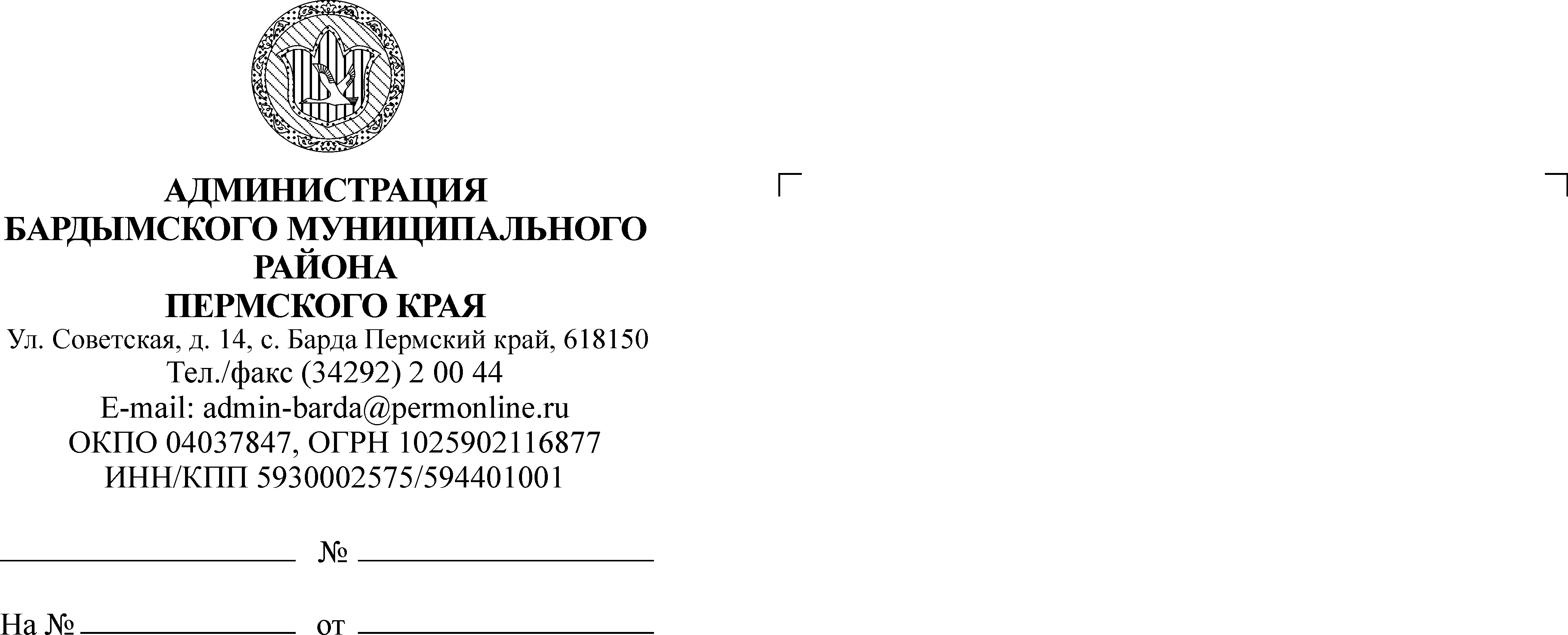 БАРДЫМСКОГО МУНИЦИПАЛЬНОГО ОКРУГАПЕРМСКОГО КРАЯ ЗАСЕДАНИЕРЕШЕНИЕ __________                                                                                     №  О бюджете Бардымского  муниципальногоокруга  на 2023 год и на плановый период2024 и 2025 годов В соответствии с Бюджетным кодексом Российской Федерации, Федеральным законом от 06.10.2003 №131-ФЗ «Об общих принципах организации местного самоуправления в Российской Федерации», Положением о бюджетном процессе в Бардымском муниципальном округе, утвержденным решением Думы Бардымского муниципального округа от 24.12.2020 №83, рассмотрев проект бюджета Бардымского муниципального округа на 2023 год и плановый период 2024-2025 годов, Дума Бардымского муниципального округаРЕШАЕТ:Статья 1. Основные характеристики бюджета Бардымского муниципального округа на 2023 годПринять бюджет  Бардымского муниципального округа на 2023 год по расходам в сумме 1 583 697 916,71 рублей, исходя из прогнозируемого объема доходов 1 583 697 916,71 рублей с плановым дефицитом в сумме 0 рублей.Статья 2. Основные характеристики бюджета Бардымского муниципального округа на 2024-2025 годыПринять основные характеристики бюджета муниципального округа на 2024 год и на 2025 год:1) прогнозируемый общий объем доходов бюджета муниципального округа  на 2024 год в сумме 1 250 170 376,67 рублей и на 2025 год в сумме 1 191 610 460,40 рублей;2) общий объем расходов бюджета муниципального округа  на 2024 год в сумме 1 250 170 376,67 рублей, в том числе условно утвержденные расходы в сумме   54 550 339,77 рублей  и на 2025 год в сумме  1 191 610 460,40 рублей, в том числе условно утвержденные расходы в сумме  81 484 974,66 рублей;3) прогнозируемый дефицит бюджета муниципального округа на 2024год в сумме 0 рублей и на 2025 год в сумме 0 рублей.Статья 3. Доходы бюджета Бардымского муниципального округа Учесть в бюджете муниципального округа поступления доходов на 2023 год и на плановый период 2024 и 2025 годов согласно приложению 1 к настоящему Решению.Статья 4. Бюджетные ассигнования по целевым статьям (муниципальным программам и непрограмным направлениям деятельности), группам видов расходов классификации расходов бюджетаУтвердить распределение бюджетных ассигнований по целевым статьям (муниципальным программам и непрограмным направлениям деятельности),  группам видов расходов классификации расходов бюджета на 2023 и на плановый период 2024 и 2025 годов согласно приложению 2 к настоящему Решению.Статья 5. Ведомственная структура расходов бюджетаУтвердить ведомственную структуру расходов бюджета муниципального округа на 2023 год и на плановый период 2024 и 2025 годов согласно приложению 3 к настоящему Решению.Статья 6. Оборотная кассовая наличность бюджета  Утвердить оборотную кассовую наличность бюджета муниципального округа  на 01.01.2024  в сумме 2000 тыс. рублей, на 01.01.2025 - в сумме 2000 тыс. рублей, на 01.01.2026 - в сумме 2000 тыс. рублей.Статья 7. Бюджетные ассигнования на исполнение публичных нормативных обязательствУтвердить общий объем бюджетных ассигнований на исполнение публичных нормативных обязательств на 2023 год в сумме 7 170 531,96 рублей, на 2024 год в сумме 7 170 531,96   рублей и на 2025 год в сумме 7 170 531,96  рублей.Статья 8. Резервный фонд администрации муниципального округаУстановить объем резервного фонда администрации муниципального округа на 2023 год в сумме 2 000 000 рублей, на 2024год – 2 000 000,0 рублей, на 2025 год – 2 000 000,0 рублей.Статья 9. Особенности использования бюджетных ассигнованийУстановить, что получатель средств бюджета муниципального округа при заключении договоров (муниципальных контрактов) на поставку товаров, выполнение работ, оказание услуг вправе предусматривать авансовые платежи:в размере 100% суммы договора (муниципального контракта) - по договорам (муниципальным контрактам) о поставке товаров на сумму до 100 тыс. рублей, об оказании услуг связи, об информационном обслуживании топливных карт, о приобретении программного обеспечения и прав на его использование на сумму до 100 тыс.рублей, о подписке на печатные издания, о приобретении горюче-смазочных материалов, авиа- и железнодорожных билетов, об обучении на курсах повышения квалификации и семинарах, о проведении массовых экологических мероприятий, о проведении природоохранных мероприятий, имеющих сезонный характер, о найме жилых помещений, об оказании услуг по стоянке автотранспорта, в том числе по договорам  хранения, о проведении мероприятий и приобретении оборудования, если поставщик подпадает под действие ст. 93 Федерального закона от 05.04.2013 № 44-ФЗ «О контрактной системе в сфере закупок товаров, работ, услуг для обеспечения государственных и муниципальных нужд», о приобретении путевок на санаторно-курортное лечение,  по договорам обязательного страхования гражданской ответственности владельцев транспортных средств, по договорам на публикацию в средствах массовой информации сведений в соответствии с законодательством РФ о государственной регистрации юридических лиц, по договорам на строительство (реконструкцию) объектов общественной инфраструктуры местного значения в случае приобретения оборудования, стоимость которого составляет более 50% сметной стоимости объекта, входящего в сметы строек, по договорам за организацию семинаров, деловых поездок за пределы Российской Федерации, а также при оплате гонораров и оплате труда приглашенных специалистов (артисты, педагоги);в размере до 30% суммы принятых бюджетных обязательств на текущий финансовый год по объекту - по договорам (муниципальным контрактам) на строительство (реконструкцию) объектов общественной инфраструктуры и автодорожного строительства местного значения;в размере до 30% суммы договора (муниципального контракта), если иное не предусмотрено действующим законодательством, - по остальным договорам (муниципальным контрактам).  Статья 10. Особенности исполнения бюджета Бардымского муниципального округаУстановить в соответствии с пунктом 8 статьи 217 Бюджетного кодекса Российской Федерации, пунктом 5 статьи 36 Положения о бюджетном процессе в Бардымском муниципальном округе следующие основания для внесения изменений в показатели сводной бюджетной росписи бюджета муниципального округа, связанные с особенностями исполнения бюджета муниципального округа  и(или) перераспределения бюджетных ассигнований бюджета муниципального округа:1) распределение бюджетных ассигнований между получателями грантов, являющимися муниципальными учреждениями;2) использование остатков средств бюджета муниципального округа на очередной финансовый год на текущем счете бюджета без изменения главного распорядителя (распорядителя) средств бюджета муниципального округа, кодов разделов, подразделов, целевых статей и видов расходов, кроме изменений, связанных с изменением бюджетной классификации (без изменения целевого направления расходов);3) перераспределение бюджетных ассигнований между главными распорядителями средств бюджета муниципального округа на проведение мероприятий, в том числе мероприятий по муниципальным программам, при условии, если получатель средств является муниципальным учреждением;4) перераспределение бюджетных ассигнований в случае реструктуризации сети муниципальных учреждений, включая перераспределение бюджетных ассигнований в случае изменения типа муниципальных учреждений, в пределах предусмотренного Решением о бюджете на очередной финансовый год и плановый период главному распорядителю бюджетных средств на соответствующий финансовый год общего объема бюджетных ассигнований;5) распределение (перераспределение) бюджетных ассигнований, предусмотренных на реализацию муниципальных программ, между главными распорядителями (распорядителями) средств бюджета муниципального округа, кодами разделов, подразделов, целевых статей, видов расходов в соответствии с нормативными правовыми актами об утверждении муниципальных программ.Статья 11. Особенности расходования средств от поступлений, имеющих целевое назначение Установить, что расходы бюджета муниципального округа могут быть увязаны с определенными доходами бюджета в части, касающейся:безвозмездных поступлений от физических и юридических лиц, имеющих целевое назначение;субсидий, субвенций, иных межбюджетных трансфертов, имеющих целевое назначение, в том числе их остатки, не использованные на начало текущего финансового года.Статья 12. Программа муниципальных внутренних заимствованийУтвердить Программу муниципальных внутренних заимствований Бардымского муниципального округа  на 2023 год  и на плановый период  2024 и 2025годов согласно приложению 4 к настоящему Решению.  Статья 13. Программа муниципальных гарантий  Утвердить Программу муниципальных гарантий Бардымского муниципального округа  на 2023 год  и на плановый период  2024 и 2025 годов согласно приложению 5 к настоящему Решению.  Статья 14. Муниципальный долг Бардымского муниципального округаУстановить объем муниципального долга Бардымского муниципального округа  на 2023 год в сумме 0 рублей, на 2024 год в сумме 0  рублей, на 2025 год в сумме 0 рублей.Установить верхний предел муниципального внутреннего долга Бардымского муниципального округа:1) на 01.01.2024 в сумме 0 рублей, в том числе верхнего предела долга по муниципальным гарантиям Бардымского муниципального округа в сумме 0 рублей;2) на 01.01.2025  в сумме 0 рублей, в том числе верхнего предела долга по муниципальным гарантиям Бардымского муниципального округа в сумме 0 рублей;3) на 01.01.2026  в сумме 0 рублей, в том числе верхнего предела долга по муниципальным гарантиям Бардымского муниципального округа в сумме 0 рублей.Статья 15. Межбюджетные трансферты  из бюджета Пермского краяОбъем межбюджетных трансфертов  из бюджета Пермского края в виде дотаций,  субсидий, субвенций и иных межбюджетных трансфертов на 2023 год и на плановый период 2024 и 2025 годов утвердить согласно приложению 6 к настоящему Решению.Статья 16. Источники финансирования дефицита бюджетаУтвердить источники финансирования дефицита бюджета муниципального округа на 2023 год и на плановый период 2024 и 2025 годов согласно приложению 7к настоящему Решению.Статья 17. Бюджетные ассигнования на реализацию бюджетных инвестицийУтвердить общий объем бюджетных ассигнований на реализацию бюджетных инвестиций на 2023 год в сумме 103 469 165,67  рублей, на 2024 год в сумме 0 рублей, на 2025 год в сумме 0 рублей.Статья 18. Бюджетные ассигнования дорожного фондаУтвердить общий объем бюджетных ассигнований дорожного фонда на 2023 год в сумме  89 642 332,16  рублей, на 2024 год в сумме 99 234 960,00 рублей, на 2025 год – 99 212 360,00  рублей согласно приложению 8 к настоящему Решению. Главным распорядителем  бюджетных ассигнований дорожного фонда является администрация Бардымского муниципального округа.Статья 19. Предоставление субсидий некоммерческим организациям, не являющимся муниципальными учреждениямиУстановить, что некоммерческим организациям, не являющимся муниципальными учреждениями, могут предоставляться субсидии из бюджета муниципального округа.Порядок предоставления субсидий, предусмотренных настоящей статьей, устанавливается нормативным правовым актом администрации Бардымского муниципального округа.Статья 20. Порядок повышения оплаты труда1. Увеличить (проиндексировать) с 01.01.2023 на 4%, кроме работников указанных в пункте 2 данной статьи:размеры тарифных ставок, окладов (должностных окладов) работников муниципальных учреждений, финансируемых из бюджета Бардымского муниципального округа;размеры должностных окладов и ежемесячных окладов за классный чин муниципальных служащих органов местного самоуправления Бардымского муниципального округа;размеры должностных окладов лиц, замещающих муниципальные должности органов местного самоуправления Бардымского муниципального округа;	размеры муниципальных пенсий за выслугу лет лицам, замещавшим муниципальные должности в органах местного  самоуправления Бардымского муниципального района, сельских поселений Бардымского муниципального района, Бардымского муниципального округа;размеры муниципальных пенсий за выслугу лет лицам, замещавшим должности муниципальной службы в органах местного самоуправления Бардымского муниципального района, сельских поселений Бардымского муниципального района, Бардымского муниципального округа.2. Увеличить (проиндексировать) с 01.01.2023 на 6%:размеры должностных окладов и ежемесячных окладов за классный чин муниципальных служащих органов местного самоуправления Бардымского муниципального округа, замещающих старшие и младшие должности муниципальной службы;размеры должностных окладов работников органов местного самоуправления Бардымского муниципального округа, замещающих  должности не являющиеся должностями муниципальной службы;размеры должностных окладов работников муниципальных учреждений, замещающих должности специалиста, специалиста по охране труда, юрисконсульта, специалиста по благоустройству, рабочего по благоустройству, контрактного управляющего, специалиста по закупкам, электрика, электромонтера, медицинской сестры, бухгалтера, бухгалтера-кассира, кассира, экономиста, специалиста отдела по управлению персоналом, специалиста отдела муниципальных закупок, специалиста сектора информатизации, делопроизводителя, методиста, педагога-психолога, учителя-логопеда, технолога по питанию;размеры должностных окладов технического и обслуживающего персонала (заведующий хозяйством, заведующий, техник по эксплуатации и ремонту спортивной техники, лаборант химического анализа воды, водитель автомобиля, гардеробщик, уборщик служебных помещений, рабочий по комплексному обслуживанию и ремонту здания, оператор ХВП, электромонтер по ремонту и обслуживанию электрики, слесарь-сантехник, дворник, мастер по обслуживанию техники, вахтер, охранник, рабочий по благоустройству, электромонтер, электрик, оператор газовой котельной, кочегар, рабочий по обслуживанию здания, сторож (вахтер);размеры тарифных ставок, окладов (должностных окладов) работников учреждений культуры и образования, указанных в майских указах Президента РФ от 2012 года.Статья 21. Заключительные положенияНастоящее решение опубликовать в районной газете «Тан» («Рассвет») и разместить на официальном сайте Бардымского муниципального округа Пермского края барда.рф.Статья 22. КонтрольКонтроль исполнения настоящего Решения возложить на председателя комиссии по бюджету, налоговой политике и финансам Мукаева Р.Р.Председатель ДумыБардымского муниципального округа                                             И.Р.ВахитовГлава муниципального округа -глава администрации Бардымскогомуниципального округа                                                                   Х.Г.Алапанов                                                                                        Приложение №  4                                                                                         к решению Думы                                                                                         Бардымского муниципального округа                                                                                          от  №                                                                                           Приложение 7                                                                                          к решению Думы                                                                                          Бардымского муниципального округа                                                                                          от _________№  _______Источники финансирования дефицита Бардымского муниципального округана 2023 и на плановый период 2024 и 2025 годов, рублей                                           Приложение 1                                           Приложение 1                                           Приложение 1                                           Приложение 1                                           к решению Думы                                           к решению Думы                                           к решению Думы                                           к решению ДумыБардымского муниципального округаБардымского муниципального округаБардымского муниципального округаБардымского муниципального округа                                           от _________  №  _____                                           от _________  №  _____                                           от _________  №  _____                                           от _________  №  _____Доходы бюджета муниципального округа на 2023 год и на плановый период 2024 и 2025 годов, рублейДоходы бюджета муниципального округа на 2023 год и на плановый период 2024 и 2025 годов, рублейДоходы бюджета муниципального округа на 2023 год и на плановый период 2024 и 2025 годов, рублейДоходы бюджета муниципального округа на 2023 год и на плановый период 2024 и 2025 годов, рублейДоходы бюджета муниципального округа на 2023 год и на плановый период 2024 и 2025 годов, рублейДоходы бюджета муниципального округа на 2023 год и на плановый период 2024 и 2025 годов, рублейДоходы бюджета муниципального округа на 2023 год и на плановый период 2024 и 2025 годов, рублейДоходы бюджета муниципального округа на 2023 год и на плановый период 2024 и 2025 годов, рублейДоходы бюджета муниципального округа на 2023 год и на плановый период 2024 и 2025 годов, рублейДоходы бюджета муниципального округа на 2023 год и на плановый период 2024 и 2025 годов, рублейДоходы бюджета муниципального округа на 2023 год и на плановый период 2024 и 2025 годов, рублейДоходы бюджета муниципального округа на 2023 год и на плановый период 2024 и 2025 годов, рублейДоходы бюджета муниципального округа на 2023 год и на плановый период 2024 и 2025 годов, рублейДоходы бюджета муниципального округа на 2023 год и на плановый период 2024 и 2025 годов, рублейДоходы бюджета муниципального округа на 2023 год и на плановый период 2024 и 2025 годов, рублейДоходы бюджета муниципального округа на 2023 год и на плановый период 2024 и 2025 годов, рублейДоходы бюджета муниципального округа на 2023 год и на плановый период 2024 и 2025 годов, рублей      КБКНаименование доходовНаименование доходов2023 год2023 год2024 год2024 год2025 год2025 год00010000000000000000налоговые и неналоговые доходыналоговые и неналоговые доходы213 130 371,00213 130 371,00222 706 502,00222 706 502,00226 802 892,00226 802 892,0000010100000000000000Налоги на прибыль, доходыНалоги на прибыль, доходы84 061 900,0084 061 900,0087 424 376,0087 424 376,0090 921 351,0090 921 351,0000010102000010000110Налог на доходы физических лицНалог на доходы физических лиц84 061 900,0084 061 900,0087 424 376,0087 424 376,0090 921 351,0090 921 351,0000010300000000000000налоги на товары (работы, услуги), реализуемые на территории Российской Федерацииналоги на товары (работы, услуги), реализуемые на территории Российской Федерации18 877 400,0018 877 400,0018 877 400,0018 877 400,0018 877 400,0018 877 400,0000010302000010000110акцизы по подакцизным товарам (продукции), производимым на территории РФакцизы по подакцизным товарам (продукции), производимым на территории РФ18 877 400,0018 877 400,0018 877 400,0018 877 400,0018 877 400,0018 877 400,0000010500000000000000Налоги на совокупный доходНалоги на совокупный доход4 001 100,004 001 100,004 001 100,004 001 100,004 001 100,004 001 100,0000010504000020000110Налог, взимаемый в связи с применением патентной системы налогообложенияНалог, взимаемый в связи с применением патентной системы налогообложения901 000,00901 000,00901 000,00901 000,00901 000,00901 000,0000010504000020000110УСНУСН2 650 100,002 650 100,002 650 100,002 650 100,002 650 100,002 650 100,0000010504000020000110ЕСХНЕСХН450 000,00450 000,00450 000,00450 000,00450 000,00450 000,0000010600000000000000Налоги на имуществоНалоги на имущество18 767 000,0018 767 000,0018 767 000,0018 767 000,0018 767 000,0018 767 000,0000010601000000000110Налог на имущество физических лицНалог на имущество физических лиц6 888 000,006 888 000,006 888 000,006 888 000,006 888 000,006 888 000,0000010604000020000110Транспортный налогТранспортный налог0,000,000,000,000,000,0000010606000000000110Земельный налогЗемельный налог11 879 000,0011 879 000,0011 879 000,0011 879 000,0011 879 000,0011 879 000,0000010800000000000000Государственная пошлинаГосударственная пошлина3 250 000,003 250 000,003 380 000,003 380 000,003 515 200,003 515 200,0000011100000000000000Доходы от использования имущества, находящегося в государственной и муниципальной собственностиДоходы от использования имущества, находящегося в государственной и муниципальной собственности62 235 700,0062 235 700,0062 235 700,0062 235 700,0062 235 700,0062 235 700,0000011105010000000120Доходы, получаемые в виде арендной платы за земельные участки, государственная собственность на которые не разграничена, а также средства от продажи права на заключение договоров аренды указанных земельных участковДоходы, получаемые в виде арендной платы за земельные участки, государственная собственность на которые не разграничена, а также средства от продажи права на заключение договоров аренды указанных земельных участков59 970 600,0059 970 600,0059 970 600,0059 970 600,0059 970 600,0059 970 600,0000011105070000000120Доходы от сдачи в аренду имущества, составляющего государственную (муниципальную) казну (за исключением земельных участков)Доходы от сдачи в аренду имущества, составляющего государственную (муниципальную) казну (за исключением земельных участков)920 200,00920 200,00920 200,00920 200,00920 200,00920 200,0000011105300000000120Плата по соглашениям об установлении сервитута в отношении земельных участков, находящихся в государственной или муниципальной собственностиПлата по соглашениям об установлении сервитута в отношении земельных участков, находящихся в государственной или муниципальной собственности1 344 900,001 344 900,001 344 900,001 344 900,001 344 900,001 344 900,0000011200000000000000Платежи при пользовании природными ресурсамиПлатежи при пользовании природными ресурсами954 000,00954 000,00954 000,00954 000,00954 000,00954 000,0000011201000010000120плата за негативное воздействие на окружающую средуплата за негативное воздействие на окружающую среду954 000,00954 000,00954 000,00954 000,00954 000,00954 000,0000011300000000000000Доходы от оказания платных услуг и компенсации затрат государстваДоходы от оказания платных услуг и компенсации затрат государства5 248 900,005 248 900,005 248 900,005 248 900,005 248 900,005 248 900,000001160000000000000Штрафы, санкции, возмещение ущербаШтрафы, санкции, возмещение ущерба3 300 000,003 300 000,003 432 000,003 432 000,003 569 280,003 569 280,0000011714020140000150Средства самооблажения граждан, зачисляемые в бюджет муниципального округаСредства самооблажения граждан, зачисляемые в бюджет муниципального округа12 434 371,0012 434 371,0018 386 026,0018 386 026,0018 712 961,0018 712 961,0000020200000000000000Безвозмездные поступления от других бюджетов бюджетной системы Российской ФедерацииБезвозмездные поступления от других бюджетов бюджетной системы Российской Федерации1 337 330 173,151 337 330 173,151 019 456 896,671 019 456 896,67964 807 568,40964 807 568,4000020210000000000150Дотации бюджетам бюджетной системы Российской ФедерацииДотации бюджетам бюджетной системы Российской Федерации324 837 100,00324 837 100,00318 811 500,00318 811 500,00340 107 200,00340 107 200,0000020200000000000151Субсидии, субвенции, межбюджетные трансфертыСубсидии, субвенции, межбюджетные трансферты1 012 493 073,151 012 493 073,15700 645 396,67700 645 396,67624 700 368,40624 700 368,400002070000000000150Прочие безвозмездные поступления в бюджеты муниципальных округовПрочие безвозмездные поступления в бюджеты муниципальных округов33 237 372,5633 237 372,568 006 978,008 006 978,000,000,00ВСЕГО ДОХОДОВ1 583 697 916,711 583 697 916,711 250 170 376,671 250 170 376,671 191 610 460,401 191 610 460,40Приложение 2к решению ДумыБардымского муниципального округаот _________  №  ______Распределение бюджетных ассигнований по целевым статьям (муниципальным программам и непрограммным направлениям деятельность), группам  видов расходов классификации расходов бюджета муниципального округа на 2023 год и на плановый период 2024 и 2025 годов,  рублейРаспределение бюджетных ассигнований по целевым статьям (муниципальным программам и непрограммным направлениям деятельность), группам  видов расходов классификации расходов бюджета муниципального округа на 2023 год и на плановый период 2024 и 2025 годов,  рублейРаспределение бюджетных ассигнований по целевым статьям (муниципальным программам и непрограммным направлениям деятельность), группам  видов расходов классификации расходов бюджета муниципального округа на 2023 год и на плановый период 2024 и 2025 годов,  рублейРаспределение бюджетных ассигнований по целевым статьям (муниципальным программам и непрограммным направлениям деятельность), группам  видов расходов классификации расходов бюджета муниципального округа на 2023 год и на плановый период 2024 и 2025 годов,  рублейРаспределение бюджетных ассигнований по целевым статьям (муниципальным программам и непрограммным направлениям деятельность), группам  видов расходов классификации расходов бюджета муниципального округа на 2023 год и на плановый период 2024 и 2025 годов,  рублейРаспределение бюджетных ассигнований по целевым статьям (муниципальным программам и непрограммным направлениям деятельность), группам  видов расходов классификации расходов бюджета муниципального округа на 2023 год и на плановый период 2024 и 2025 годов,  рублейРаспределение бюджетных ассигнований по целевым статьям (муниципальным программам и непрограммным направлениям деятельность), группам  видов расходов классификации расходов бюджета муниципального округа на 2023 год и на плановый период 2024 и 2025 годов,  рублейРаспределение бюджетных ассигнований по целевым статьям (муниципальным программам и непрограммным направлениям деятельность), группам  видов расходов классификации расходов бюджета муниципального округа на 2023 год и на плановый период 2024 и 2025 годов,  рублейЦСРЦСРЦСРВРНаименование расходов2023 год2024 год2025 годЦСРЦСРЦСРВРНаименование расходов2023 год2024 год2025 год1112378901 0 00 0000001 0 00 0000001 0 00 00000Муниципальная  программа  «Развитие образования Бардымского муниципального округа на 2021-2023 годы»573 401 132,00 568 566 632,00 557 640 961,00 01 1 00 0000001 1 00 0000001 1 00 00000Подпрограмма «Дошкольное образование» муниципальной программы  «Развитие образования Бардымского муниципального округа  на 2021-2023 годы»120 968 200,0 114 950 800,0 110 007 300,0 01 1 01 0000001 1 01 0000001 1 01 00000Основные мероприятия "Дошкольное образование"120 968 200,0 114 950 800,0 110 007 300,0 01 1 01 1001001 1 01 1001001 1 01 10010Предоставление муниципальной услуги по общедоступному, бесплатному дошкольному образованию в дошкольных образовательных организациях8 245 700,0 8 245 700,0 8 245 700,0 600Предоставление субсидий бюджетным, автономным учреждениям и иным некоммерческим организациям8 245 700,0 8 245 700,0 8 245 700,0 01 1 01 2Н02001 1 01 2Н02001 1 01 2Н020Единая субвенция на выполнение отдельных государственных полномочий в сфере образования112 722 500,00106 705 100,00101 761 600,00600Предоставление субсидий бюджетным, автономным учреждениям и иным некоммерческим организациям91 497 600,0085 201 100,0080 257 600,00800Иные бюджетные ассигнования21 224 900,0021 504 000,0021 504 000,0001 2 00 0000001 2 00 0000001 2 00 00000Подпрограмма «Развитие общего образования» муниципальной программы  «Развитие образования Бардымского муниципального округа  на 2021-2023 годы»379 797 968,00 383 391 068,00 376 874 297,00 01 2 01 0000001 2 01 0000001 2 01 00000Основные мероприятия реализации "Развитие общего образования"379 797 968,00 383 391 068,00 376 874 297,00 01 2 01 1001001 2 01 1001001 2 01 10010Предоставление муниципальной услуги по общедоступному, бесплатному дошкольному, начальному, основному общему, основному общему среднему (полному) образованию в общеобразовательных организациях45 424 174,00 45 424 174,00 45 424 174,00 600Предоставление субсидий бюджетным, автономным учреждениям и иным некоммерческим организациям45 424 174,00 45 424 174,00 45 424 174,00 01 2 01 1002001 2 01 1002001 2 01 10020Реализация проекта Мобильный учитель240 200,0 240 200,0 240 200,0 200Закупка товаров, работ и услуг для обеспечения государственных (муниципальных) нужд226 200,0 226 200,0 226 200,0 800Иные бюджетные ассигнования14 000,0 14 000,0 14 000,0 01 2 01 SH04001 2 01 SH04001 2 01 SH040Предоставление муниципальной услуги коррекционной школе280 400,00280 400,00280 400,00600Предоставление субсидий бюджетным, автономным учреждениям и иным некоммерческим организациям280 400,00280 400,00280 400,0001 2 01 2Н02001 2 01 2Н02001 2 01 2Н020Единая субвенция на выполнение отдельных государственных полномочий в сфере образования287 724 700,00292 425 900,00287 202 000,00600Предоставление субсидий бюджетным, автономным учреждениям и иным некоммерческим организациям287 724 700,00292 425 900,00287 202 000,0001 2 01 SН04001 2 01 SН04001 2 01 SН040Организация предоставления общедоступного и бесплатного дошкольного, начального общего, основного общего, среднего общего образования обучающимся с ограниченными возможностями здоровья в отдельных муниципальных общеобразовательных учреждениях, осуществляющих образовательную деятельность по адаптированным основным общеобразовательным программам, в муниципальных общеобразовательных учреждениях со специальным наименованием "специальные учебно-воспитательные учреждения для обучающихся с девиантным (общественно опасным) поведением" и муниципальных санаторных общеобразовательных учреждениях2 689 200,002 689 200,002 689 200,00600Предоставление субсидий бюджетным, автономным учреждениям и иным некоммерческим организациям2 689 200,002 689 200,002 689 200,00012 01 53030012 01 53030012 01 53030Ежемесячное вознаграждение за классное руководство педагогичесим работникам государственных и муниципальных общеобразовательных организаций19 674 500,0019 674 500,0019 674 500,00600Предоставление субсидий бюджетным, автономным учреждениям и иным некоммерческим организациям19 674 500,0019 674 500,0019 674 500,0001 2 01 L304001 2 01 L304001 2 01 L3040Организация бесплатного горячего питания обучающихся, получающих начальное общее образование23 764 794,0022 656 694,0021 363 823,00600Предоставление субсидий бюджетным, автономным учреждениям и иным некоммерческим организациям23 764 794,0022 656 694,0021 363 823,0001 3 00 0000001 3 00 0000001 3 00 00000Подпрограмма «Дополнительное образование и воспитание детей» муниципальной программы  «Развитие образования Бардымского муниципального округа на 2021-2023 годы»33 745 700,0031 172 600,0 31 172 600,0 01 3 01 0000001 3 01 0000001 3 01 00000Основные мероприятия "Дополнительного образования и воспитания детей"33 745 700,0031 172 600,0031 172 600,0001 3 01 1001001 3 01 1001001 3 01 10010Предоставление муниципальной услуги по обеспечению дополнительного образования детям в учреждениях общей направленности32 844 100,0030 271 000,0030 271 000,00600Предоставление субсидий бюджетным, автономным учреждениям и иным некоммерческим организациям32 844 100,0030 271 000,0030 271 000,0001 3 01 1003001 3 01 1003001 3 01 10030Обеспечение деятельности "Точка роста" в Гимназии 901 600,00901 600,00901 600,00600Предоставление субсидий бюджетным, автономным учреждениям и иным некоммерческим организациям901 600,00901 600,00901 600,0001 4 00  0000001 4 00  0000001 4 00  00000Подпрограмма "Организация отдыха детей в каникулярное время" муниципальной программы «Развитие образования Бардымского муниципального округа на 2021-2023 годы»9 294 960,009 651 360,0 10 185 960,0 01 4 01  0000001 4 01  0000001 4 01  00000Основные мероприятия "Организация отдыха детей в каникулярное время"9 294 960,009 651 360,0 10 185 960,0 01 4 01 1001001 4 01 1001001 4 01 10010Организация отдыха и оздоровления детей за счет средств бюджета  муниципального округа2 820 360,002 820 360,002 820 360,00600Предоставление субсидий бюджетным, автономным учреждениям и иным некоммерческим организациям2 820 360,002 820 360,002 820 360,0001 4 01  2С14001 4 01  2С14001 4 01  2С140Организация отдыха и оздоровления детей за счет средств бюджета Пермского края6 474 600,006 831 000,007 365 600,00600Предоставление субсидий бюджетным, автономным учреждениям и иным некоммерческим организациям6 474 600,006 831 000,007 365 600,0001 5 00 0000001 5 00 0000001 5 00 00000Подпрограмма «Обеспечение реализации программы» муниципальной программы  «Развитие образования Бардымского муниципального округа на 2021-2023 годы»27 954 700,0027 761 200,0 27 761 200,0 01 5 01 0000001 5 01 0000001 5 01 00000Основные мероприятия "Реализация программы"27 954 700,0027 761 200,0 27 761 200,0 01 5 01 0004001 5 01 0004001 5 01 00040Обеспечение выполнения функций органов местного самоуправления3 994 100,003 972 900,003 972 900,00100Расходы на выплаты персоналу в целях обеспечения выполнения функций государственными (муниципальными) органами, казенными учреждениями, органами управления государственными внебюджетными фондами3 967 300,003 946 100,003 946 100,00200Закупка товаров, работ и услуг для обеспечения государственных (муниципальных) нужд26 800,0026 800,0026 800,0001 5 01 1002001 5 01 1002001 5 01 10020Предоставление услуг учреждений, обеспечивающих предоставление услуг в сфере образования10 355 700,0010 183 400,0010 183 400,00100Расходы на выплаты персоналу в целях обеспечения выполнения функций государственными (муниципальными) органами, казенными учреждениями, органами управления государственными внебюджетными фондами7 966 200,007 793 900,007 793 900,00200Закупка товаров, работ и услуг для обеспечения государственных (муниципальных) нужд2 366 120,002 366 120,002 366 120,00800Иные бюджетные ассигнования23 380,0023 380,0023 380,0001 5 01 2С17001 5 01 2С17001 5 01 2С170Предоставление мер социальной поддержки педагогическим работникам образовательных  муниципальных  учреждений,  работающим и проживающим в сельской местности и поселках городского типа (рабочих поселках), по оплате жилого помещения и коммунальных услуг13 604 900,0013 604 900,0013 604 900,00600Предоставление субсидий бюджетным, автономным учреждениям и иным некоммерческим организациям13 604 900,0013 604 900,0013 604 900,0001 6 00 0000001 6 00 0000001 6 00 00000Подпрограмма «Приведение в нормативное состояние объектов образования» муниципальной программы  «Развитие образования Бардымского муниципального округа  на 2021-2023 годы»1 639 604,001 639 604,0 1 639 604,0 01 6 01 0000001 6 01 0000001 6 01 00000Основные мероприятия "Приведение в нормативное состояние объектов образования»1 639 604,001 639 604,001 639 604,0001 6 01 1002001 6 01 1002001 6 01 10020Предоставление субсидий учреждениям образования на реализацию мероприятий по обеспечению электрической, пожарной и антитеррористической безопасности1 639 604,001 639 604,001 639 604,00600Предоставление субсидий бюджетным, автономным учреждениям и иным некоммерческим организациям1 639 604,001 639 604,001 639 604,0002 0  00 0000002 0  00 0000002 0  00 00000Муниципальная  программа  «Развитие физической культуры и спорта, пропаганда здорового образа жизни в Бардымском муниципальном округе на 2021-2023 годы»12 270 631,00588 000,0 588 000,0 02 0  01 0000002 0  01 0000002 0  01 00000Основные мероприятия «Развитие физической культуры и спорта, пропаганда здорового образа жизни"12 270 631,00588 000,00588 000,0002 0 01 1001002 0 01 1001002 0 01 10010Мероприятия по реализации программы 588 000,00588 000,00588 000,00600Предоставление субсидий бюджетным, автономным учреждениям и иным некоммерческим организациям588 000,00588 000,00588 000,0002 0 01 SФ13002 0 01 SФ13002 0 01 SФ130Устройство спортивных площадок и оснащение объектов спортивным оборудованием и инвентарем для занятий физической культурой и спортом (ремонт спортзала ДСЮШ)531 420,000,000,00600Предоставление субсидий бюджетным, автономным учреждениям и иным некоммерческим организациям531 420,000,000,0002 0 01 SФ13002 0 01 SФ13002 0 01 SФ130Устройство спортивных площадок и оснащение объектов спортивным оборудованием и инвентарем для занятий физической культурой и спортом (ремонт спортзала Акбаш)570 028,000,000,00600Предоставление субсидий бюджетным, автономным учреждениям и иным некоммерческим организациям570 028,000,000,0002 0 01 SФ13002 0 01 SФ13002 0 01 SФ130Устройство открытых спортивных площадок в с. Константиновка, д.Мостовая, на Площади Барда-Зиен, с.Федорки, МАДОУ "Колос", СКОШИ, мкр "Бугры" по 1082 034 руб. (местный бюд.)7 574 238,000,000,00600Предоставление субсидий бюджетным, автономным учреждениям и иным некоммерческим организациям7 574 238,000,000,0002 0 01 SФ13002 0 01 SФ13002 0 01 SФ130Устройство площадки и велотрассы для кроссовых велосипедов ВМХ (памп-трек) на площади Барда-зиен (местный бюд.)1 330 000,000,000,00600Предоставление субсидий бюджетным, автономным учреждениям и иным некоммерческим организациям1 330 000,000,000,0002 0 01 SФ13002 0 01 SФ13002 0 01 SФ130Устройство площадки для занятий на скейтборде и роликовых коньках на площади Барда-зиен (местный бюд.)1 170 000,000,000,00600Предоставление субсидий бюджетным, автономным учреждениям и иным некоммерческим организациям1 170 000,000,000,0002 0 01 SФ13002 0 01 SФ13002 0 01 SФ130Устройство спортивного ядра на стадионе БСШ №2 (местный бюд.)337 345,000,000,00600Предоставление субсидий бюджетным, автономным учреждениям и иным некоммерческим организациям337 345,000,000,0002 0 01 SФ32002 0 01 SФ32002 0 01 SФ320Реализация мероприятий "Умею плавать"169 600,000,000,00600Предоставление субсидий бюджетным, автономным учреждениям и иным некоммерческим организациям169 600,000,000,0003 0 00 0000003 0 00 0000003 0 00 00000Муниципальная  программа «Развитие культуры и искусства Бардымского муниципального округа на 2021-2023 годы»81 463 500,0078 396 020,0078 396 020,0003 1 00 0000003 1 00 0000003 1 00 00000Подпрограмма "Библиотечное обслуживание населения" муниципальной программы «Развитие культуры и искусства Бардымского муниципального округа на 2021-2023 годы»5 734 200,006 302 400,006 302 400,0003 1 01 0000003 1 01 0000003 1 01 00000Основные мероприятия  "Библиотечное обслуживание населения"5 734 200,006 302 400,006 302 400,0003 1 01 1001003 1 01 1001003 1 01 10010Предоставление муниципальных услуг по библиотечному обслуживанию населения5 734 200,006 302 400,006 302 400,00600Предоставление субсидий бюджетным, автономным учреждениям и иным некоммерческим организациям5 734 200,006 302 400,006 302 400,0003 3 00 0000003 3 00 0000003 3 00 00000Подпрограмма "Сохранение и развитие культуры" муниципальной программы  «Развитие культуры и искусства Бардымского муниципального округа на 2021-2023 годы»263 900,00263 900,00263 900,0003 3 01 0000003 3 01 0000003 3 01 00000Основные мероприятия "Сохранение и развитие культуры"263 900,00263 900,00263 900,0003 3 01 1001003 3 01 1001003 3 01 10010Участие в фестивалях и конкурсах100 000,00100 000,00100 000,00200Закупка товаров, работ и услуг для обеспечения государственных (муниципальных) нужд100 000,00100 000,00100 000,0003 3 01 1002003 3 01 1002003 3 01 10020Мероприятия направленные на укрепление культурных и дружеских связей163 900,00163 900,00163 900,00200Закупка товаров, работ и услуг для обеспечения государственных (муниципальных) нужд163 900,00163 900,00163 900,0003 4 00 0000003 4 00 0000003 4 00 00000Подпрограмма "Развитие системы художественного образования  в Бардымском муниципальном округе" муниципальной программы  «Развитие культуры и искусства Бардымского муниципального округа на 2021-2023 годы»11 482 400,0011 181 320,0011 181 320,0003 4 01 0000003 4 01 0000003 4 01 00000Основные мероприятия "Развитие системы художественного образования"11 482 400,0011 181 320,0011 181 320,0003 4 01 1001003 4 01 1001003 4 01 10010Предоставление муниципальной услуги по обеспечению дополнительного образования детям в Детской школе искусств11 482 400,0011 181 320,0011 181 320,00600Предоставление субсидий бюджетным, автономным учреждениям и иным некоммерческим организациям11 482 400,0011 181 320,0011 181 320,0003 5 00 0000003 5 00 0000003 5 00 00000Подпрограмма "Молодежная политика и патриотическое воспитание граждан в Бардымском муниципальном округе " муниципальной программы «Развитие культуры и искусства Бардымского муниципального округа  на 2021-2023 годы"  2 264 400,00787 600,00787 600,0003 5 01 0000003 5 01 0000003 5 01 00000Основные мероприятия "Молодежная политика и патриотическое воспитание граждан" 2 264 400,00787 600,00787 600,0003 5 01 1001003 5 01 1001003 5 01 10010Мероприятия  подпрограммы "Реализация молодежной политики"302 600,00302 600,00302 600,00200Закупка товаров, работ и услуг для обеспечения государственных (муниципальных) нужд302 600,00302 600,00302 600,0003 5 01 1003003 5 01 1003003 5 01 10030Мероприятия по патриотическому воспитанию населения  муниципального округа435 000,00435 000,00435 000,00200Закупка товаров, работ и услуг для обеспечения государственных (муниципальных) нужд435 000,00435 000,00435 000,0003 5 01 1006003 5 01 1006003 5 01 10060Софинансчирование мероприятий для участия в конкурсах направленных на развитие туризма50 000,0050 000,0050 000,00200Закупка товаров, работ и услуг для обеспечения государственных (муниципальных) нужд50 000,0050 000,0050 000,0003 5 01 L497003 5 01 L497003 5 01 L4970Реализация мероприятий подпрограммы "Обеспечению жильем молодых семей" федеральеой целевой программы "Обеспечение доступным и комфортным жильем и коммунальными услугами граждан РФ"  (местный бюджет)1 476 800,000,000,00300Социальное обеспечение и иные выплаты населению1 476 800,000,000,0003 6 00 0000003 6 00 0000003 6 00 00000Подпрограмма "Культурно-досуговая деятельность и народное творчество" муниципальной программы «Развитие культуры и искусства Бардымского муниципального округа  на 2021-2023 годы"48 167 400,0046 755 700,0046 755 700,0003 6 01 0000003 6 01 0000003 6 01 00000Основные мероприятия "Культурно-досуговая деятельность и народное творчество"48 167 400,0046 755 700,0046 755 700,0003 6 01 1001003 6 01 1001003 6 01 10010Предоставление муниципальных услуг Бардымского центра культуры, досуга и спорта10 406 800,0010 003 700,0010 003 700,00600Предоставление субсидий бюджетным, автономным учреждениям и иным некоммерческим организациям10 406 800,0010 003 700,0010 003 700,0003 6 01 1001003 6 01 1001003 6 01 10010Предоставления муниципальных услуг КДК округа37 760 600,0036 752 000,0036 752 000,00600Предоставление субсидий бюджетным, автономным учреждениям и иным некоммерческим организациям37 760 600,0036 752 000,0036 752 000,0003 7 00 0000003 7 00 0000003 7 00 00000Подпрограмма "Создание условий для реализации Программы" муниципальной программы  «Развитие культуры и искусства Бардымского муниципального округа  на 2021-2023 годы»2 646 900,002 623 600,002 623 600,0003 7 01 0000003 7 01 0000003 7 01 00000Основные мероприятия  "Обеспечение реализации программы"2 646 900,002 623 600,002 623 600,0003 7 01 0004003 7 01 0004003 7 01 00040Обеспечение выполнения функций органов местного самоуправления2 646 900,002 623 600,002 623 600,00100Расходы на выплаты персоналу в целях обеспечения выполнения функций государственными (муниципальными) органами, казенными учреждениями, органами управления государственными внебюджетными фондами2 646 900,002 623 600,002 623 600,0003 8 00 0000003 8 00 0000003 8 00 00000Подпрограмма "Укрепление единства российской нации в Бардымском муниципальном округе Пермского края" муниципальной программы  «Развитие культуры и искусства Бардымского муниципального  округа на 2021-2023 годы»10 904 300,0010 481 500,0010 481 500,0003 8 01 0000003 8 01 0000003 8 01 00000Основные мероприятия  "Укрепление единства российской нации "10 904 300,0010 481 500,0010 481 500,0003 8 01 1001003 8 01 1001003 8 01 10010Мероприятия, направленные  на сохранение и развитие национальной культуры1 285 000,001 285 000,001 285 000,00200Закупка товаров, работ и услуг для обеспечения государственных (муниципальных) нужд1 285 000,001 285 000,001 285 000,00600Предоставление субсидий бюджетным, автономным учреждениям и иным некоммерческим организациям03 8 01 1002003 8 01 1002003 8 01 10020Мероприятия, направленные на укрепление межнационального и межконфессионального согласия, поддержку и развитие языков и культуры народов Российской Федерации, проживающих на территории Бардымского муниципального округа9 619 300,009 196 500,009 196 500,00600Предоставление субсидий бюджетным, автономным учреждениям и иным некоммерческим организациям9 619 300,009 196 500,009 196 500,0005 0 00 0000005 0 00 0000005 0 00 00000Муниципальная  программа Бардымского муниципального округа «Создание условий для устойчивого экономического развития на 2021-2023 годы"335 225 289,87106 578 935,0433 588 388,6705 1 00 0000005 1 00 0000005 1 00 00000Подпрограмма "Развитие сельского хозяйства Бардымского муниципального округа" муниципальной программы Бардымского муниципального округа «Создание условий для устойчивого экономического развития на 2021-2023 годы"3 892 400,003 820 400,003 820 400,0005 1 01 0000005 1 01 0000005 1 01 00000Основные мероприятия "Развитие сельского хозяйства Бардымского муниципального округа"3 892 400,003 820 400,003 820 400,0005 1 01 1001005 1 01 1001005 1 01 10010Мероприятия по реализации подпрограммы3 728 400,003 728 400,003 728 400,00200Закупка товаров, работ и услуг для обеспечения государственных (муниципальных) нужд428 400,00428 400,00428 400,00800Иные бюджетные ассигнования3 300 000,003 300 000,003 300 000,0005 1 01 1002005 1 01 1002005 1 01 10020Реализация мероприятий по предотвращению распространения и уничтожению борщевика Сосновского 164 000,0092 000,0092 000,00200Закупка товаров, работ и услуг для обеспечения государственных (муниципальных) нужд164 000,0092 000,0092 000,0005 2 00 0000005 2 00 0000005 2 00 00000Подпрограмма "Развитие малого и среднего предпринимательства Бардымского муниципального округе" муниципальной программы Бардымского района «Создание условий для устойчивого экономического развития» на 201-2023 годы"775 000,00775 000,0 775 000,0 05 2 01 0000005 2 01 0000005 2 01 00000Основные мероприятия "Развитие малого и среднего предпринимательства Бардымского муниципального округе" 775 000,00775 000,0 775 000,0 05 2 01 1001005 2 01 1001005 2 01 10010Мероприятия по реализации подпрограммы775 000,00775 000,00775 000,00200Закупка товаров, работ и услуг для обеспечения государственных (муниципальных) нужд40 000,0040 000,0040 000,00800Иные бюджетные ассигнования735 000,00735 000,00735 000,0005 3 00 0000005 3 00 0000005 3 00 00000Подпрограмма "Устойчивое развитие сельских территорий Бардымского муниципального округа" муниципальной программы Бардымского округа «Создание условий для устойчивого экономического развития» на 2021-2023 годы"325 756 989,8797 213 235,0 24 222 688,7 05 3 01 0000005 3 01 0000005 3 01 00000Основные мероприятия  "Устойчивое развитие сельских территорий Бардымского муниципального округа"325 756 989,8797 213 235,0424 222 688,6705 3 01 L576105 3 01 L576105 3 01 L5761Реализация мероприятий, направленных на комплексное развитие сельских территорий (Улучшение жилищных условий граждан, проживающих на сельских территория)   (местный бюджет)205 588,070,000,00300Социальное обеспечение и иные выплаты населению205 588,070,000,0005 3 01L576505 3 01L576505 3 01L5765Реализация мероприятий, направленных на комплексное развитие сельских территорий (благоустройство сельских территорий) (местный бюджет)1 435 293,945 143 036,517 266 806,60200Закупка товаров, работ и услуг для обеспечения государственных (муниципальных) нужд1 435 293,945 143 036,517 266 806,6005 3 01 L576505 3 01 L576505 3 01 L5765Реализация мероприятий, направленных на комплексное развитие сельских территорий (благоустройство сельских территорий) (МБТ)3 349 019,1912 000 418,5316 955 882,07200Закупка товаров, работ и услуг для обеспечения государственных (муниципальных) нужд3 349 019,1912 000 418,5316 955 882,0705 3 01L576705 3 01L576705 3 01L5767Комплексное развитие сельских территорий (Современный облик сельских территорий) (местный бюджет), в том числе:38 062 095,548 886 508,000,00Строительство объекта "Крытый  каток  с искуссвенным льдом в с. Барда, Бардымского муниципального района, Пермского края"19 596 353,006 215 743,000,00«Строительство объекта «Универсальный центр общественных коммуникаций в с.Краснояр-I, ул.Ленина, 69а, Бардымского района, Пермского края»5 745 335,002 670 765,000,00«Строительство объекта «Распределительный газопровод с.Куземьярово Бардымского района Пермского края с газовыми подводами к домам"1 952 415,440,000,00«Строительство объекта «Распределительный газопровод с.Краснояр-II Бардымского района, Пермского края с газовыми подводами к домам и объектам соцкультбыта»6 108 863,100,000,00Строительство объекта «Распределительный газопровод с.Аклуши Бардымского района, Пермского края с газовыми подводами к домам и объектам соцкультбыта» 4 659 129,000,000,00400Капитальные вложения в объекты муниципальной собственности38 062 095,548 886 508,000,0005 3 01L576705 3 01L576705 3 01L5767Комплексное развитие сельских территорий (Современный облик сельских территорий) (МБТ), в том числе:282 704 993,1371 183 272,000,00Строительство объекта "Крытый  каток  с искуссвенным льдом в с. Барда, Бардымского муниципального района, Пермского края"152 044 677,0047 834 187,000,00«Строительство объекта «Универсальный центр общественных коммуникаций в с.Краснояр-I, ул.Ленина, 69а, Бардымского района, Пермского края»42 963 115,0023 349 085,000,00«Строительство «Распределительный газопровод с.Куземьярово Бардымского района Пермского края с газовыми подводами к дома12 116 524,560,000,00«Строительство «Распределительный газопровод с.Краснояр-II Бардымского района, Пермского края с газовыми подводами к домам и объектам соцкультбыта»43 172 115,570,000,00Строительство «Распределительный газопровод с.Аклуши Бардымского района, Пермского края с газовыми подводами к домам и объектам соцкультбыта» 32 408 561,000,000,00400Капитальные вложения в объекты муниципальной собственности282 704 993,1371 183 272,000,0005 4 00 0000005 4 00 0000005 4 00 00000Подпрограмма "Обеспечение реализации Программы" муниципальной программы Бардымского муниципального округа  «Создание условий для устойчивого экономического развития» на 2021-2023 годы4 800 900,004 770 300,0 4 770 300,0 05 4 01 0000005 4 01 0000005 4 01 00000Основные мероприятия "Обеспечение реализации программы"4 800 900,004 770 300,004 770 300,0005 4 01 0004005 4 01 0004005 4 01 00040Обеспечение выполнения функций органов местного самоуправления4 800 900,004 770 300,004 770 300,00100Расходы на выплаты персоналу в целях обеспечения выполнения функций государственными (муниципальными) органами, казенными учреждениями, органами управления государственными внебюджетными фондами4 800 900,004 770 300,004 770 300,0006 0 00 0000006 0 00 0000006 0 00 00000Муниципальная программа Бардымского муниципального округа «Развитие инфраструктуры» на 2021-2023 годы162 023 798,230,000,0006 1 01 0000006 1 01 0000006 1 01 00000Основные мероприятия "Содержание и развитие инженерной инфраструктуры"162 023 798,230,000,0006 1 01 1025006 1 01 1025006 1 01 10250Проектирование объекта "Межшкольный стадион в с.Барда, ул. Лесная, 24"400 600,000,000,00200Закупка товаров, работ и услуг для обеспечения государственных (муниципальных) нужд400 600,000,000,0006 1 01 1070006 1 01 1070006 1 01 10700Возведение  пристроя к зданию ДШИ4 389 546,000,000,00400Капитальные вложения в объекты муниципальной собственности4 389 546,000,000,0006 1 01 1071006 1 01 1071006 1 01 10710Софинансирование ремонта здания  ДШИ1 072 810,000,000,00200Закупка товаров, работ и услуг для обеспечения государственных (муниципальных) нужд1 072 810,000,000,0006 1 01 1072006 1 01 1072006 1 01 10720Софинансирование строительства модульного ДК в с.Новый Ашап1 500 000,000,000,00400Капитальные вложения в объекты муниципальной собственности1 500 000,000,000,0006 1 01 SH07006 1 01 SH07006 1 01 SH070Строительство (реконструкция) объектов общественной инфраструктуры муниципального значения, приобретение объектов недвижимого имущества в муниципальную собственность для создания новых мест в общеобразовательных учреждениях и дополнительных мест для детей дошкольного возраста  (МБТ)148 955 861,550,000,00400Капитальные вложения в объекты муниципальной собственности148 955 861,550,000,0006 1 01 SH07006 1 01 SH07006 1 01 SH070Строительство объекта "Средняя общеобразовательная школа на 220 учащихся в с. Тюндюк  Бардымского муниципального района Пермского края" (местный бюджет)4 724 337,060,000,00400Капитальные вложения в объекты муниципальной собственности4 724 337,060,000,0006 1 01 SH07006 1 01 SH07006 1 01 SH070Строительство объекта "Общеобразовательная школа  на 60 учащихся в с. Брюзли Бардымского муниципального района Пермского края" (местный бюджет)927 304,510,000,00400Капитальные вложения в объекты муниципальной собственности927 304,510,000,0006 1 01 2P04006 1 01 2P04006 1 01 2P040Предоставление субсидий органам местного самоуправления на реализацию инвестиционных и приоритетных региональных проектов на условиях софинансирования53 339,110,000,00400Капитальные вложения в объекты муниципальной собственности53 339,110,000,0007 0 00 0000007 0 00 0000007 0 00 00000Муниципальная  программа  «Развитие транспортного обслуживания населения Бардымского муниципального округа на 2021-2023"3 325 330,003 325 330,003 325 330,0007 0 010000007 0 010000007 0 0100000Основные мероприятия "Транспортного обслуживания населения"3 325 330,003 325 330,0 3 325 330,0 07 0 01 1001007 0 01 1001007 0 01 10010Мероприятия по реализации программы3 325 330,003 325 330,003 325 330,00200Закупка товаров, работ и услуг для обеспечения государственных (муниципальных) нужд3 325 330,003 325 330,003 325 330,0008 0 00 0000008 0 00 0000008 0 00 00000Муниципальная  программа "Управление муниципальными финансами Бардымского муниципального округа  на 2021-2023 годы"10 442 700,0010 397 400,0010 397 400,0008 1 00 0000008 1 00 0000008 1 00 00000Подпрограмма "Организация и совершенствование бюджетного процесса и повышение финансовой устойчивости бюджета муниципального округа" муниципальной программы  "Управление муниципальными финансами Бардымского муниципального района на 2018-2020 годы"10 442 700,0010 397 400,0010 397 400,0008 1 01 0000008 1 01 0000008 1 01 00000Основные мероприятия "Организация и совершенствование бюджетного процесса и повышение финансовой устойчивости бюджета муниципального округа"10 442 700,0010 397 400,0010 397 400,0008 1 01 0004008 1 01 0004008 1 01 00040Обеспечение выполнения функций органов местного самоуправления8 442 700,008 397 400,008 397 400,00100Расходы на выплаты персоналу в целях обеспечения выполнения функций государственными (муниципальными) органами, казенными учреждениями, органами управления государственными внебюджетными фондами8 402 700,008 357 400,008 357 400,00200Закупка товаров, работ и услуг для обеспечения государственных (муниципальных) нужд40 000,0040 000,0040 000,0008 1 01  0006008 1 01  0006008 1 01  00060Резервный фонд администрации Бардымского муниципального округа2 000 000,002 000 000,002 000 000,00800Иные бюджетные ассигнования2 000 000,002 000 000,002 000 000,0009 0 00 0000009 0 00 0000009 0 00 00000Муниципальная  программа  "Управление муниципальным имуществом и земельными ресурсами Бардымского муниципального округа  на 2021-2023 годы"10 420 494,0710 251 738,30 10 251 738,30 09 1 00 0000009 1 00 0000009 1 00 00000Подпрограмма "Эффективное управление муниципальным имуществом и земельными ресурсами" муниципальной программы "Управление муниципальным имуществом и земельными ресурсами  Бардымского муниципального округа  на 2021-2023 годы"3 774 194,073 699 038,30 3 699 038,30 09 1 01 0000009 1 01 0000009 1 01 00000Основные мероприятия "Эффективное управление муниципальным имуществом и земельными ресурсами"3 774 194,073 699 038,303 699 038,3009 1 01 1001009 1 01 1001009 1 01 10010Мероприятия по реализации подпрограммы759 338,301 259 338,301 259 338,30200Закупка товаров, работ и услуг для обеспечения государственных (муниципальных) нужд759 338,301 259 338,301 259 338,3009 1 01 1002009 1 01 1002009 1 01 10020Содержание имущества необходимого для исполнения социальных обязательств района и имущества находящегося в казне муниципального района2 439 700,002 439 700,002 439 700,00200Закупка товаров, работ и услуг для обеспечения государственных (муниципальных) нужд1 273 700,001 273 700,001 273 700,00800Иные бюджетные ассигнования1 166 000,001 166 000,001 166 000,0009 1 01 SЦ14009 1 01 SЦ14009 1 01 SЦ140Проведение землеустроительных и комплексных кадастровых работ, в т.ч. разработка документации по планировке территории (местный бюджет)388 672,950,000,00200Закупка товаров, работ и услуг для обеспечения государственных (муниципальных) нужд388 672,950,000,0009 1 01 L511009 1 01 L511009 1 01 L5110Проведение комплексных кадастровых работ в рамках федеральной целевой программы "Развитие единой государственной системы регистрации прав и кадастрового учета недвижимости (местный)186 482,820,000,00200Закупка товаров, работ и услуг для обеспечения государственных (муниципальных) нужд186 482,820,000,0009 2 00 0000009 2 00 0000009 2 00 00000Подпрограмма "Обеспечение реализации Программы" муниципальной программы "Управление муниципальным иуществом и земельными ресурсами Бардымского муниципального округа на 2021-2023 годы"6 646 300,006 552 700,0 6 552 700,0 09 2 01 0000009 2 01 0000009 2 01 00000Основные мероприятия "Обеспечение реализации Программы" 6 646 300,006 552 700,0 6 552 700,0 09 2 01 0004009 2 01 0004009 2 01 00040Обеспечение выполнения функций органов местного самоуправления6 646 300,006 552 700,006 552 700,00100Расходы на выплаты персоналу в целях обеспечения выполнения функций государственными (муниципальными) органами, казенными учреждениями, органами управления государственными внебюджетными фондами6 646 300,006 552 700,006 552 700,0013 0 00 0000013 0 00 0000013 0 00 00000Муниципальная  программа Бардымского муниципального округа "Безопасность" на 2021-2023 годы22 419 640,0022 109 040,00 22 109 040,00 13 0 01 0000013 0 01 0000013 0 01 00000Основные мероприятия "Безопасность"22 419 640,0022 109 040,00 22 109 040,00 13 0 01 1001013 0 01 1001013 0 01 10010Мероприятия по реализации программы368 700,00368 700,00368 700,00200Закупка товаров, работ и услуг для обеспечения государственных (муниципальных) нужд368 700,00368 700,00368 700,0013 0 01 1005013 0 01 1005013 0 01 10050Обеспечение деятельности казенного учреждения "Единая дежурно-диспетчерская служба"22 050 940,0021 740 340,0021 740 340,00100Расходы на выплаты персоналу в целях обеспечения выполнения функций государственными (муниципальными) органами, казенными учреждениями, органами управления государственными внебюджетными фондами18 174 400,0017 839 200,0017 839 200,00200Закупка товаров, работ и услуг для обеспечения государственных (муниципальных) нужд3 741 540,003 766 140,003 766 140,00800Иные бюджетные ассигнования135 000,00135 000,00135 000,0015 0 00 0000015 0 00 0000015 0 00 00000Муниципальная программа Бардымского муниципального округа «Муниципальное хозяйство и благоустройство на 2021-2023 годы»164 050 004,95170 472 400,60 169 888 440,81 15 0 01 0000015 0 01 0000015 0 01 00000 Основные мероприятия "Муниципальное хозяйство и благоустройство"164 050 004,95170 472 400,60169 888 440,8115 0 01 1011015 0 01 1011015 0 01 10110Мероприятия по реализации программы "Функционирование МКУ "ЖКХ и  благоустройство"48 352 260,0047 998 360,0047 998 360,00100Расходы на выплаты персоналу в целях обеспечения выполнения функций государственными (муниципальными) органами, казенными учреждениями, органами управления государственными внебюджетными фондами40 916 100,0040 512 200,0040 512 200,00200Закупка товаров, работ и услуг для обеспечения государственных (муниципальных) нужд5 964 576,006 014 576,006 014 576,00800Иные бюджетные ассигнования1 471 584,001 471 584,001 471 584,0015 0 01 1012015 0 01 1012015 0 01 10120Содержание дорожного хозяйства66 509 331,1665 822 360,0065 822 360,00200Закупка товаров, работ и услуг для обеспечения государственных (муниципальных) нужд66 509 331,1665 822 360,0065 822 360,0015 0 01 1015015 0 01 1015015 0 01 10150Мероприятия по содержанию газопроводов4 049 000,000,000,00200Закупка товаров, работ и услуг для обеспечения государственных (муниципальных) нужд4 049 000,000,000,0015 0 01 SТ04015 0 01 SТ04015 0 01 SТ040Проектирование, строительство (реконструкция), капитальный ремонт и ремонт автомобильных дорог общего пользования местного значения Пермского края (Постановление ППК № 10-п МБТ)11 943 100,000,000,00200Закупка товаров, работ и услуг для обеспечения государственных (муниципальных) нужд11 943 100,000,000,0015 0 01 SТ04015 0 01 SТ04015 0 01 SТ040Проектирование, строительство (реконструкция), капитальный ремонт и ремонт автомобильных дорог общего пользования местного значения Пермского края (Постановление ППК № 764-п МБТ)8 876 600,0030 071 300,0030 051 000,00200Закупка товаров, работ и услуг для обеспечения государственных (муниципальных) нужд8 876 600,0030 071 300,0030 051 000,0015 0 01 SТ04015 0 01 SТ04015 0 01 SТ040Проектирование, строительство (реконструкция), капитальный ремонт и ремонт автомобильных дорог общего пользования местного значения Пермского края (Постановление ППК № 10-п местный бюджет)1 327 012,000,000,00200Закупка товаров, работ и услуг для обеспечения государственных (муниципальных) нужд1 327 012,000,000,0015 0 01 SТ04015 0 01 SТ04015 0 01 SТ040Проектирование, строительство (реконструкция), капитальный ремонт и ремонт автомобильных дорог общего пользования местного значения Пермского края (Постановление ППК № 764-п местный бюджет)986 289,003 341 300,003 339 000,00200Закупка товаров, работ и услуг для обеспечения государственных (муниципальных) нужд986 289,003 341 300,003 339 000,0015 0 01 1016015 0 01 1016015 0 01 10160Благоустройство и коммунальное хозяйство8 443 604,007 984 046,007 984 046,00200Закупка товаров, работ и услуг для обеспечения государственных (муниципальных) нужд6 850 054,006 391 036,006 391 036,00800Иные бюджетные ассигнования1 593 010,001 593 010,001 593 010,0015 0 01 1017015 0 01 1017015 0 01 10170Содержание ГТС на р.Казьмакты220 000,00220 000,00220 000,00200Закупка товаров, работ и услуг для обеспечения государственных (муниципальных) нужд220 000,00220 000,00220 000,0015 0 01 1024015 0 01 1024015 0 01 10240Формирование современной городской среды за счет местного бюджета357 836,380,000,00200Закупка товаров, работ и услуг для обеспечения государственных (муниципальных) нужд357 836,380,000,0015 0 F2 5555015 0 F2 5555015 0 F2 55550Реализация программ формирования современной городской среды в рамках Федерального проекта "Формирование комфортной городской среды" (МБТ)8 653 760,619 587 279,489 559 787,60200Закупка товаров, работ и услуг для обеспечения государственных (муниципальных) нужд8 653 760,619 587 279,489 559 787,6015 0 F2 5555015 0 F2 5555015 0 F2 55550Реализация программ формирования современной городской среды в рамках Федерального проекта "Формирование комфортной городской среды" (местный бюджет)961 528,961 065 253,281 062 198,62200Закупка товаров, работ и услуг для обеспечения государственных (муниципальных) нужд961 528,961 065 253,281 062 198,6215 001 SЖ09015 001 SЖ09015 001 SЖ090Поддержка муниципальных программ формирования современной городской среды (расходы не финансируемые из федерального бюджета) местный бюджет336 968,28438 250,18385 168,86200Закупка товаров, работ и услуг для обеспечения государственных (муниципальных) нужд336 968,28438 250,18385 168,8615 001 SЖ09015 001 SЖ09015 001 SЖ090Поддержка муниципальных программ формирования современной городской среды (расходы не финансируемые из федерального бюджета) (МБТ)3 032 714,563 944 251,663 466 519,73200Закупка товаров, работ и услуг для обеспечения государственных (муниципальных) нужд3 032 714,563 944 251,663 466 519,7316 0 00 0000016 0 00 0000016 0 00 00000Муниципальная программа  "Развитие и поддержка некоммерческих общественных организаций в Бардымском муниципальном округе на 2021-2023 годы"3 600 000,003 600 000,003 600 000,0016 0 01 0000016 0 01 0000016 0 01 00000Основные мероприятия  "Развитие и поддержка некоммерческих общественных организаций в Бардымском муниципальном округе"3 600 000,003 600 000,003 600 000,0016 0 01 1001016 0 01 1001016 0 01 10010Мероприятия по реализации программы3 600 000,003 600 000,003 600 000,00800Иные бюджетные ассигнования3 600 000,003 600 000,003 600 000,0090 0 00 0000090 0 00 0000090 0 00 00000Непрограммные мероприятия205 055 396,59221 334 540,96 220 340 166,96 98 0 00 0000098 0 00 0000098 0 00 00000Обеспечение идеятельности муниципальных учреждений44 420 900,0030 196 700,0024 315 162,0098 1 01 0000098 1 01 0000098 1 01 00000Обеспечение деятельности казенного учреждения МКУ "Центр бухгалтерского учета"44 420 900,0030 196 700,0024 315 162,0098 1 01 0005098 1 01 0005098 1 01 00050Обеспечение деятельности казенного учреждения МКУ "Центр бухгалтерского учета"44 420 900,0030 196 700,0024 315 162,00100Расходы на выплаты персоналу в целях обеспечения выполнения функций государственными (муниципальными) органами, казенными учреждениями, органами управления государственными внебюджетными фондами41 735 200,0027 461 000,0021 579 462,00200Закупка товаров, работ и услуг для обеспечения государственных (муниципальных) нужд2 676 500,002 726 500,002 726 500,00800Иные бюджетные ассигнования9 200,009 200,009 200,0099 0 00 0000099 0 00 0000099 0 00 00000Обеспечение деятельности органов местного самоуправления Бардымского муниципального округа160 634 496,59191 137 840,96 196 025 004,96 99 1 00 0000099 1 00 0000099 1 00 00000Обеспечение деятельности главы муниципального округа - главы администрации Бардымского муниципального округа3 812 300,003 812 300,003 812 300,0099 1 01 0000099 1 01 0000099 1 01 00000Обеспечение деятельности главы муниципального округа - главы администрации Бардымского муниципального округа3 812 300,003 812 300,003 812 300,0099 1 01 0001099 1 01 0001099 1 01 00010Глава муниципального округа - глава администрации Бардымского муниципального округа3 812 300,003 812 300,003 812 300,00100Расходы на выплаты персоналу в целях обеспечения выполнения функций государственными (муниципальными) органами, казенными учреждениями, органами управления государственными внебюджетными фондами3 812 300,003 812 300,003 812 300,0099 2 00 0000099 2 00 0000099 2 00 00000Обеспечение деятельности Думы Бардымского муниципального округа3 228 900,003 228 000,003 228 000,0099 2 01 0000099 2 01 0000099 2 01 00000Обеспечение деятельности Думы Бардымского муниципального округа3 228 900,003 228 000,003 228 000,0099 2 01 0003099 2 01 0003099 2 01 00030Депутаты Думы Бардымского муниципального округа1 108 300,001 108 300,001 108 300,00100Расходы на выплаты персоналу в целях обеспечения выполнения функций государственными (муниципальными) органами, казенными учреждениями, органами управления государственными внебюджетными фондами1 108 300,001 108 300,001 108 300,0099 2 01 0004099 2 01 0004099 2 01 00040Обеспечение выполнения функций органов местного самоуправления2 120 600,002 119 700,002 119 700,00100Расходы на выплаты персоналу в целях обеспечения выполнения функций государственными (муниципальными) органами, казенными учреждениями, органами управления государственными внебюджетными фондами1 785 800,001 784 900,001 784 900,00200Закупка товаров, работ и услуг для обеспечения государственных (муниципальных) нужд334 800,00334 800,00334 800,0099 3 00 0000099 3 00 0000099 3 00 00000Обеспечение деятельности Контрольно-счетной палаты Бардымского муниципального округа4 674 800,004 537 000,004 537 000,0099 3 01 0000099 3 01 0000099 3 01 00000Обеспечение деятельности Контрольно-счетной палаты Бардымского муниципального округа4 674 800,004 537 000,004 537 000,0099 3 01 0004099 3 01 0004099 3 01 00040Обеспечение выполнения функций органов местного самоуправления4 674 800,004 537 000,004 537 000,00100Расходы на выплаты персоналу в целях обеспечения выполнения функций государственными (муниципальными) органами, казенными учреждениями, органами управления государственными внебюджетными фондами4 531 700,004 393 900,004 393 900,00200Закупка товаров, работ и услуг для обеспечения государственных (муниципальных) нужд143 100,00143 100,00143 100,0099 4 00 0000099 4 00 0000099 4 00 00000Мероприятия, осуществляемые органами местного самоуправления Бардымского муниципального округа, в рамках непрограммных направлений расходов91 619 360,59120 910 989,96125 698 853,9699 4 01 0000099 4 01 0000099 4 01 00000Мероприятия, осуществляемые органами местного самоуправления Бардымского муниципального округа, в рамках непрограммных направлений расходов91 619 360,59120 910 989,96125 698 853,9699 4 01 1001099 4 01 1001099 4 01 10010Выплата муниципальных пенсий за выслугу лет, лицам замещающим муниципальные должности, муниципальным служащим Бардымского муниципального округа7 170 531,967 170 531,967 170 531,96300Социальное обеспечение и иные выплаты населению7 170 531,967 170 531,967 170 531,9699 4 01 1011099 4 01 1011099 4 01 10110Фонд финансирования расходов3 570 432,630,000,00200Закупка товаров, работ и услуг для обеспечения государственных (муниципальных) нужд3 570 432,630,000,0099 4 01 SР06099 4 01 SР06099 4 01 SР060Оказание содействия органам местного самоуправления муниципальных образований в решений вопросов местного значения, осуществляемых с участием средств самообложения граждан (МБТ)62 171 855,0091 930 130,0093 564 805,00200Закупка товаров, работ и услуг для обеспечения государственных (муниципальных) нужд31 200 670,0023 282 795,0063 114 185,00600Предоставление субсидий бюджетным, автономным учреждениям и иным некоммерческим организациям30 971 185,0068 647 335,0030 450 620,0099 4 01 SР06099 4 01 SР06099 4 01 SР060Оказание содействия органам местного самоуправления муниципальных образований в решений вопросов местного значения, осуществляемых с участием средств самообложения граждан (местный бюджет)15 012 205,0021 612 092,0024 765 281,00200Закупка товаров, работ и услуг для обеспечения государственных (муниципальных) нужд8 796 374,004 683 155,0013 675 063,00600Предоставление субсидий бюджетным, автономным учреждениям и иным некоммерческим организациям6 215 831,0016 928 937,0011 090 218,0099 4 01 SР08099 4 01 SР08099 4 01 SР080Софинансирование проектов инициативного бюджетирования3 145 000,000,000,00600Предоставление субсидий бюджетным, автономным учреждениям и иным некоммерческим организациям3 145 000,000,000,0099 4 01 SР08099 4 01 SР08099 4 01 SР080Софинансирование проектов инициативного бюджетирования (МБТ)0,000,000,00600Предоставление субсидий бюджетным, автономным учреждениям и иным некоммерческим организациям0,000,000,0099 4 01 SП02099 4 01 SП02099 4 01 SП020Выплата материального стимулирования народным дружинникам за участие в охране общественного порядка31 736,0031 736,0031 736,00100Расходы на выплаты персоналу в целях обеспечения выполнения функций государственными (муниципальными) органами, казенными учреждениями, органами управления государственными внебюджетными фондами31 736,0031 736,0031 736,0099 4 01 SП02099 4 01 SП02099 4 01 SП020Выплата материального стимулирования народным дружинникам за участие в охране общественного порядка (МБТ)166 500,00166 500,00166 500,00100Расходы на выплаты персоналу в целях обеспечения выполнения функций государственными (муниципальными) органами, казенными учреждениями, органами управления государственными внебюджетными фондами166 500,00166 500,00166 500,0099 4 01 SС24099 4 01 SС24099 4 01 SС240На приобретение путевок на санаторно курортное лечение и оздоровление119 400,000,000,00200Закупка товаров, работ и услуг для обеспечения государственных (муниципальных) нужд119 400,000,000,0099 4 01 SС24099 4 01 SС24099 4 01 SС240На приобретение путевок на санаторно курортное лечение и оздоровление (МБТ)231 700,000,000,00200Закупка товаров, работ и услуг для обеспечения государственных (муниципальных) нужд231 700,000,000,0099 5 00 0000099 5 00 0000099 5 00 00000Мероприятия, осуществляемые органами местного самоуправления Бардымского муниципального округа по переданным государственным полномочиям, в рамках непрограммных направлений расходов15 698 436,0017 174 951,0017 274 251,0099 5 01 0000099 5 01 0000099 5 01 00000Мероприятия по переданным государственным полномочиям, в рамках непрограммных направлений расходов15 698 436,0017 174 951,0017 274 251,0099 5 01 2C05099 5 01 2C05099 5 01 2C050Образование комиссий  по  делам несовершеннолетних  и  защите их прав и организация их деятельности1 430 300,001 489 400,001 489 400,00100Расходы на выплаты персоналу в целях обеспечения выполнения функций государственными (муниципальными) органами, казенными учреждениями, органами управления государственными внебюджетными фондами1 430 300,001 489 400,001 489 400,0099 5 01 2К08099 5 01 2К08099 5 01 2К080Обеспечение хранения,  комплектования,  учета и использования архивных документов государственной части документов архивного фонда Пермского края377 400,00392 600,00392 600,00100Расходы на выплаты персоналу в целях обеспечения выполнения функций государственными (муниципальными) органами, казенными учреждениями, органами управления государственными внебюджетными фондами377 400,00392 600,00392 600,0099 5 01 2П04099 5 01 2П04099 5 01 2П040Составление протоколов об административных правонарушениях26 600,0026 600,0026 600,00200Закупка товаров, работ и услуг для обеспечения государственных (муниципальных) нужд26 600,0026 600,0026 600,0099 5 01 2П06099 5 01 2П06099 5 01 2П060Осуществление полномочий по созданию и организации деятельности административных комиссий60 300,0062 800,0062 800,00100Расходы на выплаты персоналу в целях обеспечения выполнения функций государственными (муниципальными) органами, казенными учреждениями, органами управления государственными внебюджетными фондами60 300,0062 800,0062 800,0099 5 01 2Т06099 5 01 2Т06099 5 01 2Т060Осуществление полномочий по регулированию тарифов на перевозки пассажиров и багажа автомобильным и городским электрическим транспортом на муниципальных маршрутах регулярных перевозок13 700,0014 400,0014 400,00200Закупка товаров, работ и услуг для обеспечения государственных (муниципальных) нужд13 700,0014 400,0014 400,0099 5 01 5930099 5 01 5930099 5 01 59300Государственная регистрация актов гражданского состояния1 347 000,001 407 700,001 407 700,00100Расходы на выплаты персоналу в целях обеспечения выполнения функций государственными (муниципальными) органами, казенными учреждениями, органами управления государственными внебюджетными фондами1 347 000,001 407 700,001 407 700,0099 5 01 5120099 5 01 5120099 5 01 51200Осуществление полномочий по составлению (изменению, дополнению) списков кандидатов в присяжные заседатели федеральных судов общей юрисдикции в Российской Федерации2 700,002 600,002 600,00200Закупка товаров, работ и услуг для обеспечения государственных (муниципальных) нужд2 700,002 600,002 600,0099 5 01 5118099 5 01 5118099 5 01 51180Осуществление первичного воинского учета на территориях, где отсутствуют военные комиссариаты1 009 400,001 043 200,001 043 200,00100Расходы на выплаты персоналу в целях обеспечения выполнения функций государственными (муниципальными) органами, казенными учреждениями, органами управления государственными внебюджетными фондами1 009 400,001 043 200,001 043 200,0099 5 01 2С07099 5 01 2С07099 5 01 2С070Содержание жилых помещений специализированного жилищного фонда для детей-сирот, детей, оставшихся без попечения родителей, лиц из их числа109 800,00130 500,00229 800,00200Закупка товаров, работ и услуг для обеспечения государственных (муниципальных) нужд109 800,00130 500,00229 800,0099 5 01 2С08099 5 01 2С08099 5 01 2С080Строительство и приобретение жилых помещений для формирования специализированного жилищного фонда для обеспечения жилыми помещениями детей-сирот и детей, оставшихся без попечения родителей, лиц из числа детей-сирот и детей, оставшихся без попечения родителей, по договорам найма специализированных жилых помещений8 282 736,0011 043 651,0011 043 651,00400Капитальные вложения в объекты муниципальной собственности8 282 736,0011 043 651,0011 043 651,0099 5 01 2С09099 5 01 2С09099 5 01 2С090Организация осуществления государственных полномочий по обеспечению жилыми помещениями детей-сирот и детей, оставшихся без попечения родителей, лиц из числа детей-сирот и детей, оставшихся без попечения родителей75 500,0078 700,0078 700,00100Расходы на выплаты персоналу в целях обеспечения выполнения функций государственными (муниципальными) органами, казенными учреждениями, органами управления государственными внебюджетными фондами75 500,0078 700,0078 700,0099 5 01 2У09099 5 01 2У09099 5 01 2У090Организация мероприятий при осуществлении деятельности по обращению с животными без владельца494 300,00494 300,00494 300,00200Закупка товаров, работ и услуг для обеспечения государственных (муниципальных) нужд494 300,00494 300,00494 300,0099 5 01 2У10099 5 01 2У10099 5 01 2У100Администрирование государственных полномочий по организации мероприятий при осуществлении деятельности по обращению с животными без владельца16 300,0017 000,0017 000,00100Расходы на выплаты персоналу в целях обеспечения выполнения функций государственными (муниципальными) органами, казенными учреждениями, органами управления государственными внебюджетными фондами16 300,0017 000,0017 000,0005 4 01 2У11005 4 01 2У11005 4 01 2У110Администрирование государственных полномочий по планированию использованию земель сельскохозяйственного назначения931 000,00971 500,00971 500,00100Расходы на выплаты персоналу в целях обеспечения выполнения функций государственными (муниципальными) органами, казенными учреждениями, органами управления государственными внебюджетными фондами931 000,00971 500,00971 500,0099 5 01 2С19099 5 01 2С19099 5 01 2С190Обеспечение жилыми помещениями реабилитированных лиц, имеющих инвалидность или являющих пенсионерами, и проживающих совместно членов их семей1 521 400,000,000,00300Социальное обеспечение и иные выплаты населению1 521 400,000,000,0099 6 00 0000099 6 00 0000099 6 00 00000Обеспечение деятельности администрации Бардымского муниципального округа36 981 400,0036 878 500,0036 878 500,0099 6 01 0000099 6 01 0000099 6 01 00000Обеспечение деятельности администрации Бардымского муниципального округа36 981 400,0036 878 500,0036 878 500,0099 6 01 0004099 6 01 0004099 6 01 00040Обеспечение выполнения функций органов местного самоуправления36 981 400,0036 878 500,0036 878 500,00100Расходы на выплаты персоналу в целях обеспечения выполнения функций государственными (муниципальными) органами, казенными учреждениями, органами управления государственными внебюджетными фондами29 998 800,0029 395 900,0029 395 900,00200Закупка товаров, работ и услуг для обеспечения государственных (муниципальных) нужд6 481 800,006 981 800,006 981 800,00800Иные бюджетные ассигнования500 800,00500 800,00500 800,0099 7 00 0000099 7 00 0000099 7 00 00000Обеспечение деятельности Управления капитального строительства 4 619 300,004 596 100,004 596 100,0099 7 01 0000099 7 01 0000099 7 01 00000Обеспечение деятельности Управления капитального строительства 4 619 300,004 596 100,004 596 100,0099 7 01 0004099 7 01 0004099 7 01 00040Обеспечение выполнения функций органов местного самоуправления4 619 300,004 596 100,004 596 100,00100Расходы на выплаты персоналу в целях обеспечения выполнения функций государственными (муниципальными) органами, казенными учреждениями, органами управления государственными внебюджетными фондами4 571 300,004 548 100,004 548 100,00200Закупка товаров, работ и услуг для обеспечения государственных (муниципальных) нужд48 000,0048 000,0048 000,00Всего расходов1 583 697 916,711 195 620 036,901 110 125 485,74                                                                                 Приложение 3                                                                                 Приложение 3                                                                                 Приложение 3                                                                                 к решению Думы                                                                                 к решению Думы                                                                                 к решению Думы                                                                      Бардымского муниципального округа                                                                      Бардымского муниципального округа                                                                      Бардымского муниципального округа                                                                                от ________   №  _______                                                                                от ________   №  _______                                                                                от ________   №  _______Ведомственная структура расходов муниципального округа на  2023 год и на плановый период 2024 и 2025 годов,  рублейВедомственная структура расходов муниципального округа на  2023 год и на плановый период 2024 и 2025 годов,  рублейВедомственная структура расходов муниципального округа на  2023 год и на плановый период 2024 и 2025 годов,  рублейВедомственная структура расходов муниципального округа на  2023 год и на плановый период 2024 и 2025 годов,  рублейВедомственная структура расходов муниципального округа на  2023 год и на плановый период 2024 и 2025 годов,  рублейВедомственная структура расходов муниципального округа на  2023 год и на плановый период 2024 и 2025 годов,  рублейВедомственная структура расходов муниципального округа на  2023 год и на плановый период 2024 и 2025 годов,  рублейВедомственная структура расходов муниципального округа на  2023 год и на плановый период 2024 и 2025 годов,  рублейВедомственная структура расходов муниципального округа на  2023 год и на плановый период 2024 и 2025 годов,  рублейВедомственная структура расходов муниципального округа на  2023 год и на плановый период 2024 и 2025 годов,  рублейВедРз,ПРЦСРЦСРЦСРВРНаименование расходов2023 год2024 год2025 годВедРз,ПРЦСРЦСРЦСРВРНаименование расходов2023 год2024 год2025 год1233345678701Управление финансов администрации Бардымского муниципального округа Пермского края52 863 600,0038 594 100,0032 712 562,000100Общегосударственные вопросы52 863 600,0038 594 100,0032 712 562,000106Обеспечение деятельности финансовых, налоговых и таможенных органов и органов финансового (финансово-бюджетного) надзора8 442 700,008 397 400,008 397 400,0008 0 00 0000008 0 00 0000008 0 00 00000Муниципальная  программа"Управление муниципальными финансами Бардымского муниципального округа  на 2018-2020 годы"8 442 700,008 397 400,008 397 400,0008 1 00 0 000008 1 00 0 000008 1 00 0 0000Основные мероприятия  "Управление муниципальными финансами Бардымского муниципального района на 2021-2023 годы""8 442 700,008 397 400,008 397 400,0008 1 01 0000008 1 01 0000008 1 01 00000Мероприятия "Обеспечение реализации Программы" 8 442 700,008 397 400,008 397 400,0008 1 01 0004008 1 01 0004008 1 01 00040Обеспечение выполнения функций органов местного самоуправления8 442 700,008 397 400,008 397 400,00100Расходы на выплаты персоналу в целях обеспечения выполнения функций государственными (муниципальными) органами, казенными учреждениями, органами управления государственными внебюджетными фондами8 402 700,008 357 400,008 357 400,00200Закупка товаров, работ и услуг для государственных (муниципальных) нужд40 000,0040 000,0040 000,000113Другие общегосударственные вопросы44 420 900,0030 196 700,0024 315 162,0090 0 00 0000090 0 00 0000090 0 00 00000Непрограммные мероприятия44 420 900,0030 196 700,0024 315 162,0098 0 00 0000098 0 00 0000098 0 00 00000Обеспечение идеятельности муниципальных учреждений44 420 900,0030 196 700,0024 315 162,0098 1 01 0000098 1 01 0000098 1 01 00000Обеспечение деятельности казенного учреждения МКУ "Центр бухгалтерского учета"44 420 900,0030 196 700,0024 315 162,0098 1 01 0005098 1 01 0005098 1 01 00050Обеспечение деятельности казенного учреждения МКУ "Центр бухгалтерского учета"44 420 900,0030 196 700,0024 315 162,00100Расходы на выплаты персоналу в целях обеспечения выполнения функций государственными (муниципальными) органами, казенными учреждениями, органами управления государственными внебюджетными фондами41 735 200,0027 461 000,0021 579 462,00200Закупка товаров, работ и услуг для обеспечения государственных (муниципальных) нужд2 676 500,002 726 500,002 726 500,00800Иные бюджетные ассигнования9 200,009 200,009 200,00702Администрация Бардымского муниципального округа Пермского края111 330 064,59106 422 288,96106 521 588,960100Общегосударственные вопросы52 920 232,6349 373 000,0049 373 000,000102Функционирование высшего должностного лица субъекта Российской Федерации и муниципального образования3 812 300,003 812 300,003 812 300,0090 0 00 0000090 0 00 0000090 0 00 00000Непрограммные мероприятия3 812 300,003 812 300,003 812 300,0099 0 00 0000099 0 00 0000099 0 00 00000Обеспечение деятельности органов местного самоуправления Бардымского муниципального округа3 812 300,003 812 300,003 812 300,0099 1 00 0000099 1 00 0000099 1 00 00000Обеспечение деятельности главы муниципального округа - главы администрации Бардымского муниципального округа3 812 300,003 812 300,003 812 300,0099 1 01 0000099 1 01 0000099 1 01 00000Обеспечение деятельности главы муниципального округа - главы администрации Бардымского муниципального округа3 812 300,003 812 300,003 812 300,0099 1 01 0001099 1 01 0001099 1 01 00010Глава муниципального округа - глава администрации Бардымского муниципального округа 3 812 300,003 812 300,003 812 300,00100Расходы на выплаты персоналу в целях обеспечения выполнения функций государственными (муниципальными) органами, казенными учреждениями, органами управления государственными внебюджетными фондами3 812 300,003 812 300,003 812 300,000104Функционирование Правительства Российской Федерации, высших исполнительных органов государственнной  власти субъектов Российской Федерации , местных администрации38 587 800,0038 550 400,0038 550 400,0090 0 00 0000090 0 00 0000090 0 00 00000Непрограммные мероприятия38 587 800,0038 550 400,0038 550 400,0099 0 00 0000099 0 00 0000099 0 00 00000Обеспечение деятельности органов местного самоуправления Бардымского муниципального округа 38 587 800,0038 550 400,0038 550 400,0099 6 00 0000099 6 00 0000099 6 00 00000Обеспечение деятельности администрации Бардымского муниципального округа36 981 400,0036 878 500,0036 878 500,0099 6 01 0000099 6 01 0000099 6 01 00000Обеспечение деятельности администрации Бардымского муниципального округа 36 981 400,0036 878 500,0036 878 500,0099 6 01 0004099 6 01 0004099 6 01 00040Обеспечение выполнения функций органов местного самоуправления36 981 400,0036 878 500,0036 878 500,00100Расходы на выплаты персоналу в целях обеспечения выполнения функций государственными (муниципальными) органами, казенными учреждениями, органами управления государственными внебюджетными фондами29 998 800,0029 395 900,0029 395 900,00200Закупка товаров, работ и услуг для обеспечения государственных (муниципальных) нужд6 481 800,006 981 800,006 981 800,00800Иные бюджетные ассигнования500 800,00500 800,00500 800,0099 5 00 0000099 5 00 0000099 5 00 00000Мероприятия, осуществляемые органами местного самоуправления Бардымского муниципального округа  по переданным государственным полномочиям, в рамках непрограммных направлений расходов1 606 400,001 671 900,001 671 900,0099 5 01 0000099 5 01 0000099 5 01 00000Мероприятия по переданным государственным полномочиям, в рамках непрограммных направлений расходов1 606 400,001 671 900,001 671 900,0099 5 01 2С05099 5 01 2С05099 5 01 2С050Образование комиссий  по  делам несовершеннолетних  и  защите их прав и организация их деятельности1 430 300,001 489 400,001 489 400,00100Расходы на выплаты персоналу в целях обеспечения выполнения функций государственными (муниципальными) органами, казенными учреждениями, органами управления государственными внебюджетными фондами1 430 300,001 489 400,001 489 400,00200Закупка товаров, работ и услуг для обеспечения государственных (муниципальных) нужд0,000,000,0099 5 01 2П04099 5 01 2П04099 5 01 2П040Составление протоколов об административных правонарушениях26 600,0026 600,0026 600,00200Закупка товаров, работ и услуг для обеспечения государственных (муниципальных) нужд26 600,0026 600,0026 600,0099 5 01 2П06099 5 01 2П06099 5 01 2П060Осуществление полномочий по созданию и организации деятельности административных комиссий60 300,0062 800,0062 800,00100Расходы на выплаты персоналу в целях обеспечения выполнения функций государственными (муниципальными) органами, казенными учреждениями, органами управления государственными внебюджетными фондами60 300,0062 800,0062 800,0099 5 01 2Т06099 5 01 2Т06099 5 01 2Т060Осуществление полномочий по регулированию тарифов на перевозки пассажиров и багажа автомобильным и городским электрическим транспортом на муниципальных маршрутах регулярных перевозок13 700,0014 400,0014 400,00200Закупка товаров, работ и услуг для государственных (муниципальных) нужд13 700,0014 400,0014 400,0099 5 01 2С09099 5 01 2С09099 5 01 2С090Организация осуществления государственных полномочий по обеспечению жилыми помещениями детей-сирот и детей, оставшихся без попечения родителей, лиц из числа детей-сирот и детей, оставшихся без попечения родителей75 500,0078 700,0078 700,00100Расходы на выплаты персоналу в целях обеспечения выполнения функций государственными (муниципальными) органами, казенными учреждениями, органами управления государственными внебюджетными фондами75 500,0078 700,0078 700,000105Судебная система2 700,002 600,002 600,0090 0 00 0000090 0 00 0000090 0 00 00000Непрограммные мероприятия2 700,002 600,002 600,0099 0 00 0000099 0 00 0000099 0 00 00000Обеспечение деятельности органов местного самоуправления Бардымского муниципального округа2 700,002 600,002 600,0099 5 00 0000099 5 00 0000099 5 00 00000Мероприятия, осуществляемые органами местного самоуправления Бардымского муниципального округа по переданным государственным полномочиям, в рамках непрограммных направлений расходов2 700,002 600,002 600,0099 5 01 0000099 5 01 0000099 5 01 00000Мероприятия по переданным государственным полномочиям, в рамках непрограммных направлений расходов2 700,002 600,002 600,0099 5 01 5120099 5 01 5120099 5 01 51200Осуществление полномочий по составлению (изменению, дополнению) списков кандидатов в присяжные заседатели федеральных судов общей юрисдикции в Российской Федерации2 700,002 600,002 600,00200Закупка товаров, работ и услуг для обеспечения государственных (муниципальных) нужд2 700,002 600,002 600,000111Резервный фонд2 000 000,002 000 000,002 000 000,0008 0 00 0000008 0 00 0000008 0 00 00000Муниципальная  программа"Управление муниципальными финансами Бардымского муниципального округа  на 2021-2023 годы"2 000 000,002 000 000,002 000 000,0008 1 01 0000008 1 01 0000008 1 01 00000Основные мероприятия "Управление муниципальными финансами"2 000 000,002 000 000,002 000 000,0008 1 01  0006008 1 01  0006008 1 01  00060Резервный фонд администрации Бардымского муниципального округа2 000 000,002 000 000,002 000 000,00800Иные бюджетные ассигнования2 000 000,002 000 000,002 000 000,000113Другие общегосударственные вопросы8 517 432,635 007 700,005 007 700,0016 0 00 0000016 0 00 0000016 0 00 00000Муниципальная программа  "Развитие и поддержка некоммерческих общественных организаций в Бардымском муниципальном округе на 2021-2023 годы"3 600 000,003 600 000,003 600 000,0016 0 01 0000016 0 01 0000016 0 01 00000Основные мероприятия  "Развитие и поддержка некоммерческих общественных организаций в Бардымском муниципальном округе"3 600 000,003 600 000,003 600 000,0016 0 01 1001016 0 01 1001016 0 01 10010Мероприятия по реализации программы3 600 000,003 600 000,003 600 000,00800Иные бюджетные ассигнования3 600 000,003 600 000,003 600 000,0090 0 00 0000090 0 00 0000090 0 00 00000Непрограммные мероприятия4 917 432,631 407 700,001 407 700,0099 0 00 0000099 0 00 0000099 0 00 00000Обеспечение деятельности органов местного самоуправления Бардымского муниципального округа4 917 432,631 407 700,001 407 700,0099 4 00 0000099 4 00 0000099 4 00 00000Мероприятия, осуществляемые органами местного самоуправления Бардымского муниципального округа, в рамках непрограммных направлений расходов3 570 432,630,000,0099 4 01 0000099 4 01 0000099 4 01 00000Мероприятия, осуществляемые органами местного самоуправления Бардымского муниципального округа, в рамках непрограммных направлений расходов3 570 432,630,000,0099 4 01 1011099 4 01 1011099 4 01 10110Фонд финансирования расходов3 570 432,630,000,00200Закупка товаров, работ и услуг для обеспечения государственных (муниципальных) нужд3 570 432,630,000,0099 5 00 0000099 5 00 0000099 5 00 00000Мероприятия, осуществляемые органами местного самоуправления Бардымского муниципального округа по переданным государственным полномочиям, в рамках непрограммных направлений расходов1 347 000,001 407 700,001 407 700,0099 5 01 0000099 5 01 0000099 5 01 00000Мероприятия по переданным государственным полномочиям, в рамках непрограммных направлений расходов1 347 000,001 407 700,001 407 700,0099 5 01 5930099 5 01 5930099 5 01 59300Государственная регистрация актов гражданского состояния1 347 000,001 407 700,001 407 700,00100Расходы на выплаты персоналу в целях обеспечения выполнения функций муниципальными органами, казенными учреждениями1 347 000,001 407 700,001 407 700,00200Закупка товаров, работ и услуг для обеспечения государственных (муниципальных) нужд0,000,000,000200Национальная оборона1 009 400,001 043 200,001 043 200,000203Мобилизационная и вневойсковая подготовка1 009 400,001 043 200,001 043 200,0090 0 00 0000090 0 00 0000090 0 00 00000Непрограммные мероприятия1 009 400,001 043 200,001 043 200,0099 0 00 0000099 0 00 0000099 0 00 00000Обеспечение деятельности органов местного самоуправления Бардымского муниципального округа1 009 400,001 043 200,001 043 200,0099 5 00 0000099 5 00 0000099 5 00 00000Мероприятия, осуществляемые органами местного самоуправления Бардымского муниципального округа по переданным государственным полномочиям, в рамках непрограммных направлений расходов1 009 400,001 043 200,001 043 200,0099 5 01 0000099 5 01 0000099 5 01 00000Мероприятия по переданным государственным полномочиям, в рамках непрограммных направлений расходов1 009 400,001 043 200,001 043 200,0099 5 01 5118099 5 01 5118099 5 01 51180Осуществление первичного воинского учета на территориях, где отсутсвуют военные комиссариаты1 009 400,001 043 200,001 043 200,00100Расходы на выплаты персоналу в целях обеспечения выполнения функций государственными (муниципальными) органами, казенными учреждениями, органами управления государственными внебюджетными фондами1 009 400,001 043 200,001 043 200,000300Национальная безопасность и правоохранительная деятельность22 617 876,0022 307 276,0022 307 276,000309Защита населения и территории от чрезвычайных ситуации природного и техногенного характера, гражданская оборона22 419 640,0022 109 040,0022 109 040,0013 0 00 0000013 0 00 0000013 0 00 00000Муниципальная  программа Бардымского муниципального округа "Безопасность" на 2021-2023 годы22 419 640,0022 109 040,0022 109 040,0013 0 01 0000013 0 01 0000013 0 01 00000Основные мероприятия "Безопасность"22 419 640,0022 109 040,0022 109 040,0013 0 01 1001013 0 01 1001013 0 01 10010Мероприятия по реализации программы368 700,00368 700,00368 700,00200Закупка товаров, работ и услуг для обеспечения государственных (муниципальных) нужд368 700,00368 700,00368 700,0013 0  01 1005013 0  01 1005013 0  01 10050Обеспечение деятельности казенного учреждения "Единая дежурно-диспетчерская служба"22 050 940,0021 740 340,0021 740 340,00100Расходы на выплаты персоналу в целях обеспечения выполнения функций государственными (муниципальными) органами, казенными учреждениями, органами управления государственными внебюджетными фондами18 174 400,0017 839 200,0017 839 200,00200Закупка товаров, работ и услуг для обеспечения государственных (муниципальных) нужд3 741 540,003 766 140,003 766 140,00800Иные бюджетные ассигнования135 000,00135 000,00135 000,000314Другие вопросы в области национальной безопасности и правоохранительной деятельности198 236,00198 236,00198 236,0090 0 00 0000090 0 00 0000090 0 00 00000Непрограммные мероприятия198 236,00198 236,00198 236,0099 4 00 0000099 4 00 0000099 4 00 00000Мероприятия, осуществляемые органами местного самоуправления Бардымского муниципального округа, в рамках непрограммных направлений расходов198 236,00198 236,00198 236,0099 4 01 0000099 4 01 0000099 4 01 00000Мероприятия, осуществляемые органами местного самоуправления Бардымского муниципального округа, в рамках непрограммных направлений расходов198 236,00198 236,00198 236,0099 4 01 SП02099 4 01 SП02099 4 01 SП020Выплата материального стимулирования народным дружинникам за участие в охране общественного порядка31 736,0031 736,0031 736,00100Расходы на выплаты персоналу в целях обеспечения выполнения функций государственными (муниципальными) органами, казенными учреждениями, органами управления государственными внебюджетными фондами31 736,0031 736,0031 736,0099 4 01 SП02099 4 01 SП02099 4 01 SП020Выплата материального стимулирования народным дружинникам за участие в охране общественного порядка (МБТ)166 500,00166 500,00166 500,00100Расходы на выплаты персоналу в целях обеспечения выполнения функций государственными (муниципальными) органами, казенными учреждениями, органами управления государственными внебюджетными фондами166 500,00166 500,00166 500,000400Национальная экономика5 765 030,005 765 030,005 765 030,000408Транспорт3 325 330,003 325 330,003 325 330,0007 0 00 0000007 0 00 0000007 0 00 00000Муниципальная  программа  «Развитие транспортного обслуживания населения Бардымского муниципального округа на 2021-2023"3 325 330,003 325 330,003 325 330,0007 0 01 0000007 0 01 0000007 0 01 00000Основные мероприятия "Транспортного обслуживания населения"3 325 330,003 325 330,003 325 330,0007 0 01 1001007 0 01 1001007 0 01 10010Мероприятия по реализации программы3 325 330,003 325 330,003 325 330,00200Закупка товаров, работ и услуг для обеспечения государственных (муниципальных) нужд3 325 330,003 325 330,003 325 330,000412Другие вопросы в области национальной экономики2 439 700,002 439 700,002 439 700,0009 0 00 0000009 0 00 0000009 0 00 00000Муниципальная  программа  "Управление муниципальным имуществом и земельными ресурсами Бардымского муниципального округа на 2021-2023 годы"2 439 700,002 439 700,002 439 700,0009 1 00 0000009 1 00 0000009 1 00 00000Подпрограмма "Эффективное управление муниципальным имуществом и земельными ресурсами" муниципальной программы "Управление муниципальными финансами Бардымского муниципального округа на 2021-2023 годы"2 439 700,002 439 700,002 439 700,0009 1 01 0000009 1 01 0000009 1 01 00000Основные мероприятия "Эффективное управление муниципальным имуществом и земельными ресурсами"2 439 700,002 439 700,002 439 700,0009 1 01 1002009 1 01 1002009 1 01 10020Содержание имущества необходимого для исполнения социальных обязательств района и имущества находящегося в казне муниципального района2 439 700,002 439 700,002 439 700,00200Закупка товаров, работ и услуг для обеспечения государственных (муниципальных) нужд1 273 700,001 273 700,001 273 700,00800Иные бюджетные ассигнования1 166 000,001 166 000,001 166 000,000500Жилищно-коммунальное хозяйство459 558,000,000,000503Благоустройство459 558,000,000,0015 0 00 0000015 0 00 0000015 0 00 00000Муниципальная программа Бардымского муниципального округа «Муниципальное хозяйство и благоустройство на 2021-2023 годы»459 558,000,000,0015 0 01 0000015 0 01 0000015 0 01 00000 Основные мероприятия "Муниципальное хозяйство и благоустройство"459 558,000,000,0015 0 01 1016015 0 01 1016015 0 01 10160Благоустройство и коммунальное хозяйство459 558,000,000,00200Закупка товаров, работ и услуг для обеспечения государственных (муниципальных) нужд459 558,000,000,000800Культура и кинематография377 400,00392 600,00392 600,000804Другие вопросы в области культуры377 400,00392 600,00392 600,0090 0 00 0000090 0 00 0000090 0 00 00000Непрограммные мероприятия377 400,00392 600,00392 600,0099 0 00 0000099 0 00 0000099 0 00 00000Обеспечение деятельности органов местного самоуправления Бардымского муниципального округа377 400,00392 600,00392 600,0099 5 00 0000099 5 00 0000099 5 00 00000Мероприятия, осуществляемые органами местного самоуправления Бардымского муниципального округа по переданным государственным полномочиям, в рамках непрограммных направлений расходов377 400,00392 600,00392 600,0099 5 01 0000099 5 01 0000099 5 01 00000Мероприятия по переданным государственным полномочиям, в рамках непрограммных направлений расходов377 400,00392 600,00392 600,0099 5 01 2К08099 5 01 2К08099 5 01 2К080Обеспечение хранения,  комплектования,  учета и использования архивных документов государственной части документов архивного фонда Пермского края377 400,00392 600,00392 600,00100Расходы на выплаты персоналу в целях обеспечения выполнения функций государственными (муниципальными) органами, казенными учреждениями, органами управления государственными внебюджетными фондами377 400,00392 600,00392 600,00200Закупка товаров, работ и услуг для обеспечения государственных (муниципальных) нужд0,000,000,001000Социальная политика18 561 267,9618 344 682,9618 443 982,961001Пенсионное обепечение7 170 531,967 170 531,967 170 531,9690 0 00 0000090 0 00 0000090 0 00 00000Непрограммные мероприятия7 170 531,967 170 531,967 170 531,9699 0 00 0000099 0 00 0000099 0 00 00000Обеспечение деятельности органов местного самоуправления Бардымского муниципального округа7 170 531,967 170 531,967 170 531,9699 4 01 0000099 4 01 0000099 4 01 00000Мероприятия, осуществляемые органами местного самоуправления Бардымского муниципального округа, в рамках непрограммных направлений расходов7 170 531,967 170 531,967 170 531,9699 4 01 1001099 4 01 1001099 4 01 10010Выплата муниципальных пенсий за выслугу лет, лицам замещающим муниципальные должности, муниципальным служащим Бардымского муниципального округа7 170 531,967 170 531,967 170 531,96300Социальное обеспечение и иные выплаты населению7 170 531,967 170 531,967 170 531,961003Социальное обеспечение населения1 521 400,000,000,0090 0 00 0000090 0 00 0000090 0 00 00000Непрограммные мероприятия1 521 400,000,000,0099 0 00 0000099 0 00 0000099 0 00 00000Обеспечение деятельности органов местного самоуправления Бардымского муниципального округа1 521 400,000,000,0099 5 00 0000099 5 00 0000099 5 00 00000Мероприятия, осуществляемые органами местного самоуправления Бардымского муниципального округа по переданным государственным полномочиям, в рамках непрограммных направлений расходов1 521 400,000,000,0099 5 01 0000099 5 01 0000099 5 01 00000Мероприятия по переданным государственным полномочиям, в рамках непрограммных направлений расходов1 521 400,000,000,0099 5 01 2С19099 5 01 2С19099 5 01 2С190Обеспечение жилыми помещениями реабилитированных лиц, имеющих инвалидность или являющих пенсионерами, и проживающих совместно членов их семей1 521 400,000,000,00300Социальное обеспечение и иные выплаты населению1 521 400,000,000,001004Охрана семьи и детства9 759 536,0011 043 651,0011 043 651,0003 5 00 0000003 5 00 0000003 5 00 00000Подпрограмма "Молодежная политика и патриотическое воспитание граждан в Бардымском муниципальном округе " муниципальной программы «Развитие культуры и искусства Бардымского муниципального округа  на 2021 -2023 годы»1 476 800,000,000,0003 5 01 0000003 5 01 0000003 5 01 00000Основные мероприятия "Молодежная политика и патриотическое воспитание граждан" 1 476 800,000,000,0003 5 01 L497003 5 01 L497003 5 01 L4970Реализация мероприятий подпрограммы "Обеспечению жильем молодых семей" федеральеой целевой программы "Обеспечение доступным и комфортным жильем и коммунальными услугами граждан РФ"  (местный бюджет)1 476 800,000,000,00300Социальное обеспечение и иные выплаты населению1 476 800,000,000,0099 5 00 0000099 5 00 0000099 5 00 00000Мероприятия, осуществляемые органами местного самоуправления Бардымского муниципального округа по переданным государственным полномочиям, в рамках непрограммных направлений расходов8 282 736,0011 043 651,0011 043 651,0099 5 01 0000099 5 01 0000099 5 01 00000Мероприятия по переданным государственным полномочиям, в рамках непрограммных направлений расходов8 282 736,0011 043 651,0011 043 651,0099 5 01 2С08099 5 01 2С08099 5 01 2С080Строительство и приобретение жилых помещений для формирования специализированного жилищного фонда для обеспечения жилыми помещениями детей-сирот и детей, оставшихся без попечения родителей, лиц из числа детей-сирот и детей, оставшихся без попечения родителей, по договорам найма специализированных жилых помещений8 282 736,0011 043 651,0011 043 651,00400Капитальные вложения в объекты муниципальной собственности8 282 736,0011 043 651,0011 043 651,001006Другие вопросы в области социальной политики109 800,00130 500,00229 800,0099 5 00 0000099 5 00 0000099 5 00 00000Мероприятия, осуществляемые органами местного самоуправления Бардымского муниципального округа по переданным государственным полномочиям, в рамках непрограммных направлений расходов109 800,00130 500,00229 800,0099 5 01 0000099 5 01 0000099 5 01 00000Мероприятия по переданным государственным полномочиям, в рамках непрограммных направлений расходов109 800,00130 500,00229 800,0099 5 01 2С07099 5 01 2С07099 5 01 2С070Содержание жилых помещений специализированного жилищного фонда для детей-сирот, детей, оставшихся без попечения родителей, лиц из их числа109 800,00130 500,00229 800,00200Закупка товаров, работ и услуг для обеспечения государственных (муниципальных) нужд109 800,00130 500,00229 800,001200Средства массовой информации9 619 300,009 196 500,009 196 500,001201Телевидение и радиовещание9 619 300,009 196 500,009 196 500,0003 0 00 0000003 0 00 0000003 0 00 00000Муниципальная  программа «Развитие культуры и искусства Бардымского муниципального округа на 2021-2023 годы»9 619 300,009 196 500,009 196 500,0003 8 00 0000003 8 00 0000003 8 00 00000Подпрограмма "Укрепление единства российской нации в Бардымском муниципальном округе Пермского края" муниципальной программы  «Развитие культуры и искусства Бардымского муниципального  округа на 2021-2023 годы»9 619 300,009 196 500,009 196 500,0003 8 01 0000003 8 01 0000003 8 01 00000Основные мероприятия  "Укрепление единства российской нации "9 619 300,009 196 500,009 196 500,0003 8 01 1002003 8 01 1002003 8 01 10020Мероприятия, направленные на укрепление межнационального и межконфессионального согласия, поддержку и развитие языков и культуры народов Российской Федерации, проживающих на территории Бардымского муниципального округа9 619 300,009 196 500,009 196 500,00600Предоставление субсидий бюджетным, автономным учреждениям и иным некоммерческим организациям9 619 300,009 196 500,009 196 500,00704Управление образования администрации Бардымского муниципального округа Пермского края585 972 763,00569 154 632,00558 228 961,000700Образование542 285 732,00539 213 732,00528 288 061,000701Дошкольное образование166 781 324,00160 763 924,00155 820 424,0001 0 00 0000001 0 00 0000001 0 00 00000Муниципальная  программа  «Развитие образования Бардымского муниципального округа на 2021-2023 годы"166 781 324,00160 763 924,00155 820 424,0001 1 00 0000001 1 00 0000001 1 00 00000Подпрограмма «Дошкольное образование» муниципальной программы  «Развитие образования Бардымского муниципального округа на 2021-2023 годы"120 968 200,00114 950 800,00110 007 300,0001 1 01 0000001 1 01 0000001 1 01 00000Основные мероприятия "Дошкольное образование"120 968 200,00114 950 800,00110 007 300,0001 1 01 1001001 1 01 1001001 1 01 10010Предоставление муниципальной услуги по общедоступному, бесплатному дошкольному образованию в дошкольных образовательных организациях8 245 700,0 8 245 700,0 8 245 700,0 600Предоставление субсидий бюджетным, автономным учреждениям и иным некоммерческим организациям8 245 700,0 8 245 700,0 8 245 700,0 01 1 01 2Н02001 1 01 2Н02001 1 01 2Н020Единая субвенция на выполнение отдельных государственных полномочий в сфере образования112 722 500,00106 705 100,00101 761 600,00600Предоставление субсидий бюджетным, автономным учреждениям и иным некоммерческим организациям91 497 600,0085 201 100,0080 257 600,00800Иные бюджетные ассигнования21 224 900,0021 504 000,0021 504 000,0001 2 01 2Н02001 2 01 2Н02001 2 01 2Н020Единая субвенция на выполнение отдельных государственных полномочий в сфере образования45 813 124,0045 813 124,0045 813 124,00600Предоставление субсидий бюджетным, автономным учреждениям и иным некоммерческим организациям45 813 124,0045 813 124,0045 813 124,000702Общее образование315 320 348,00321 805 948,00315 302 477,0001 2 00 0000001 2 00 0000001 2 00 00000Подпрограмма «Развитие общего образования» муниципальной программы «Развитие образования Бардымского муниципального округа на 2021-2023 годы"313 680 744,00320 166 344,00313 662 873,0001 2 01 0000001 2 01 0000001 2 01 00000Основные мероприятия "Развитие общего  образование"313 680 744,00320 166 344,00313 662 873,0001 2 01 1001001 2 01 1001001 2 01 10010Предоставление муниципальной услуги по общедоступному, бесплатному дошкольному, начальному, основному общему, основному общему среднему (полному) образованию в общеобразовательных организациях45 424 174,00 45 424 174,00 45 424 174,00 600Предоставление субсидий бюджетным, автономным учреждениям и иным некоммерческим организациям45 424 174,00 45 424 174,00 45 424 174,00 01 2 01 1002001 2 01 1002001 2 01 10020Реализация проекта Мобильный учитель240 200,00240 200,00240 200,00200Закупка товаров, работ и услуг для обеспечения государственных (муниципальных) нужд226 200,0 226 200,0 226 200,0 800Иные бюджетные ассигнования14 000,0 14 000,0 14 000,0 01 2 01 SH04001 2 01 SH04001 2 01 SH040Предоставление муниципальной услуги коррекционной школе280 400,00280 400,00280 400,00600Предоставление субсидий бюджетным, автономным учреждениям и иным некоммерческим организациям280 400,00280 400,00280 400,0001 2 01 2Н02001 2 01 2Н02001 2 01 2Н020Единая субвенция на выполнение отдельных государственных полномочий в сфере образования221 607 476,00229 201 176,00223 990 576,00600Предоставление субсидий бюджетным, автономным учреждениям и иным некоммерческим организациям221 607 476,00229 201 176,00223 990 576,0001 2 01 SН04001 2 01 SН04001 2 01 SН040Организация предоставления общедоступного и бесплатного дошкольного, начального общего, основного общего, среднего общего образования обучающимся с ограниченными возможностями здоровья в отдельных муниципальных общеобразовательных учреждениях, осуществляющих образовательную деятельность по адаптированным основным общеобразовательным программам, в муниципальных общеобразовательных учреждениях со специальным наименованием "специальные учебно-воспитательные учреждения для обучающихся с девиантным (общественно опасным) поведением" и муниципальных санаторных общеобразовательных учреждениях2 689 200,002 689 200,002 689 200,00600Предоставление субсидий бюджетным, автономным учреждениям и иным некоммерческим организациям2 689 200,002 689 200,002 689 200,00012 01 53030012 01 53030012 01 53030Ежемесячное вознаграждение за классное руководство педагогичесим работникам государственных и муниципальных общеобразовательных организаций19 674 500,0019 674 500,0019 674 500,00600Предоставление субсидий бюджетным, автономным учреждениям и иным некоммерческим организациям19 674 500,0019 674 500,0019 674 500,0001 2 01 L304001 2 01 L304001 2 01 L3040Организация бесплатного горячего питания обучающихся, получающих начальное общее образование23 764 794,0022 656 694,0021 363 823,00600Предоставление субсидий бюджетным, автономным учреждениям и иным некоммерческим организациям23 764 794,0022 656 694,0021 363 823,0001 6  00 0000001 6  00 0000001 6  00 00000Подпрограмма «Приведение в нормативное состояние объектов образования» муниципальной программы  «Развитие образования Бардымского муниципального района на 2018-2020»1 639 604,001 639 604,001 639 604,0001 6 01 0000001 6 01 0000001 6 01 00000Основные мероприятия "Приведение в нормативное состояние объектов образования»1 639 604,001 639 604,001 639 604,0001 6 01 1002001 6 01 1002001 6 01 10020Предоставление субсидий учреждениям образования на реализацию мероприятий по обеспечению элетрической, пожарной и антитеррористической безопасности1 639 604,001 639 604,001 639 604,00600Предоставление субсидий бюджетным, автономным учреждениям и иным некоммерческим организациям1 639 604,001 639 604,001 639 604,000703Дополнительное образование детей33 745 700,0031 172 600,0031 172 600,0001 3 00 0000001 3 00 0000001 3 00 00000Подпрограмма «Дополнительное образование и воспитание детей» муниципальной программы  «Развитие образования Бардымского муниципального округа на 2021-2023 годы"33 745 700,0031 172 600,0031 172 600,0001 3 01 0000001 3 01 0000001 3 01 00000Основные мероприятия "Дополнительного образования и воспитания детей"33 745 700,0031 172 600,0031 172 600,0001 3 01 1001001 3 01 1001001 3 01 10010Предоставление муниципальной услуги по обеспечению дополнительного образования детям в учреждениях общей направленности32 844 100,0030 271 000,0030 271 000,00600Предоставление субсидий бюджетным, автономным учреждениям и иным некоммерческим организациям32 844 100,0030 271 000,0030 271 000,0001 3 01 1003001 3 01 1003001 3 01 10030Обеспечение деятельности "Точка роста" в Гимназии 901 600,00901 600,00901 600,00600Предоставление субсидий бюджетным, автономным учреждениям и иным некоммерческим организациям901 600,00901 600,00901 600,000709Другие вопросы в области образования26 438 360,0025 471 260,0025 992 560,0001 2 00 0000001 2 00 0000001 2 00 00000Подпрограмма «Развитие общего образования» муниципальной программы «Развитие образования Бардымского муниципального округа на 2021-2023 годы"2 793 600,001 663 600,001 650 300,0001 2 01 0000001 2 01 0000001 2 01 00000Основные мероприятия "Развитие общего  образование"2 793 600,001 663 600,001 650 300,0001 2 01 2Н02001 2 01 2Н02001 2 01 2Н020Единая субвенция на выполнение отдельных государственных полномочий в сфере образования2 793 600,001 663 600,001 650 300,00600Предоставление субсидий бюджетным, автономным учреждениям и иным некоммерческим организациям2 793 600,001 663 600,001 650 300,0001 4 00 0000001 4 00 0000001 4 00 00000Подпрограмма "Организация отдыха детей в каникулярное время" муниципальной программы  «Развитие образования Бардымского муниципального округа на 2021-2023 годы"9 294 960,009 651 360,0010 185 960,0001 4 01  0000001 4 01  0000001 4 01  00000Основные мероприятия "Организация отдыха детей в каникулярное время"9 294 960,009 651 360,0010 185 960,0001 4 01 1001001 4 01 1001001 4 01 10010Организация отдыха и оздоровления детей за счет средств бюджета Бардымского муниципального района2 820 360,002 820 360,002 820 360,00600Предоставление субсидий бюджетным, автономным учреждениям и иным некоммерческим организациям2 820 360,002 820 360,002 820 360,0001 4 01  2С14001 4 01  2С14001 4 01  2С140Организация отдыха и оздоровления детей за счет средств бюджета Пермского края6 474 600,006 831 000,007 365 600,00600Предоставление субсидий бюджетным, автономным учреждениям и иным некоммерческим организациям6 474 600,006 831 000,007 365 600,0001 5 00 0000001 5 00 0000001 5 00 00000Подпрограмма «Обеспечение реализации программы» муниципальной программы «Развитие образования Бардымского муниципального округа на 2021-2023 годы"14 349 800,0014 156 300,0014 156 300,0001 5 01 0000001 5 01 0000001 5 01 00000Основные мероприятия "Реализация программы"14 349 800,0014 156 300,0014 156 300,0001 5 01 0004001 5 01 0004001 5 01 00040Обеспечение выполнения функций органов местного самоуправления3 994 100,003 972 900,003 972 900,00100Расходы на выплаты персоналу в целях обеспечения выполнения функций государственными (муниципальными) органами, казенными учреждениями, органами управления государственными внебюджетными фондами3 967 300,003 946 100,003 946 100,00200Закупка товаров, работ и услуг для обеспечения государственных (муниципальных) нужд26 800,0026 800,0026 800,0001 5 01 1002001 5 01 1002001 5 01 10020Предоставление услуг учреждений, обеспечивающих предоставление услуг в сфере образования10 355 700,0010 183 400,0010 183 400,00100Расходы на выплаты персоналу в целях обеспечения выполнения функций государственными (муниципальными) органами, казенными учреждениями, органами управления государственными внебюджетными фондами7 966 200,007 793 900,007 793 900,00200Закупка товаров, работ и услуг для обеспечения государственных (муниципальных) нужд2 366 120,002 366 120,002 366 120,00800Иные бюджетные ассигнования23 380,0023 380,0023 380,001000СОЦИАЛЬНАЯ ПОЛИТИКА31 416 400,0029 352 900,0029 352 900,001003Социальное обеспечение населения31 416 400,0029 352 900,0029 352 900,0001 0 00 0000001 0 00 0000001 0 00 00000Муниципальная  программа «Развитие образования Бардымского муниципального округа на 2021-2023 годы"31 115 400,0029 352 900,0029 352 900,0001 2 00 0000001 2 00 0000001 2 00 00000Подпрограмма «Развитие общего образования» муниципальной программы «Развитие образования Бардымского муниципального округа на 2021-2023 годы"17 510 500,0015 748 000,0015 748 000,0001 2 01 0000001 2 01 0000001 2 01 00000Основные мероприятия "Развитие общего  образование"17 510 500,0015 748 000,0015 748 000,0001 2 01 2Н02001 2 01 2Н02001 2 01 2Н020Единая субвенция на выполнение отдельных государственных полномочий в сфере образования17 510 500,0015 748 000,0015 748 000,00600Предоставление субсидий бюджетным, автономным учреждениям и иным некоммерческим организациям17 510 500,0015 748 000,0015 748 000,0001 5 00 0000001 5 00 0000001 5 00 00000Подпрограмма «Обеспечение реализации программы» муниципальной программы  «Развитие образования Бардымского муниципального округа на 2021-2023 годы"13 604 900,0013 604 900,0013 604 900,0001 5 01 0000001 5 01 0000001 5 01 00000Основные мероприятия "Реализация программы"13 604 900,0013 604 900,0013 604 900,0001 5 01 2С17001 5 01 2С17001 5 01 2С170Предоставление мер социальной поддержки педагогическим работникам образовательных  муниципальных  учреждений,  работающим и проживающим в сельской местности и поселках городского типа (рабочих поселках), по оплате жилого помещения и коммунальных услуг13 604 900,0013 604 900,0013 604 900,00300Социальное обеспечение и и иные выплаты гражданам13 604 900,0013 604 900,0013 604 900,0090 0 00 0000090 0 00 0000090 0 00 00000Непрограммные мероприятия301 000,000,000,0099 0 00 0000099 0 00 0000099 0 00 00000Обеспечение деятельности органов местного самоуправления Бардымского муниципального округа301 000,000,000,0099 4 00 0000099 4 00 0000099 4 00 00000Мероприятия, осуществляемые органами местного самоуправления Бардымского муниципального округа, в рамках непрограммных направлений расходов301 000,000,000,0099 4 01 0000099 4 01 0000099 4 01 00000Мероприятия, осуществляемые органами местного самоуправления Бардымского муниципального округа, в рамках непрограммных направлений расходов301 000,000,000,0099 4 01 SС24099 4 01 SС24099 4 01 SС240На приобретение путевок на санаторно-курортное лечение и оздоровление101 200,000,000,00200Закупка товаров, работ и услуг для обеспечения государственных (муниципальных) нужд101 200,000,000,0099 4 01 2С24099 4 01 2С24099 4 01 2С240На приобретение путевок на санаторно курортное лечение и оздоровление (МБТ)199 800,000,000,00200Закупка товаров, работ и услуг для обеспечения государственных (муниципальных) нужд199 800,000,000,001100Спорт и физическая культура12 270 631,00588 000,00588 000,001101Физическая культура588 000,00588 000,00588 000,0002 0 00 0000002 0 00 0000002 0 00 00000Муниципальная  программа  «Развитие физической культуры и спорта, пропаганда здорового образа жизни в Бардымском муниципальном округе   на 2021-2023 годы»588 000,00588 000,00588 000,0002 0  01 0000002 0  01 0000002 0  01 00000Основные мероприятия «Развитие физической культуры и спорта, пропаганда здорового образа жизни"588 000,00588 000,00588 000,0002 0 01 1001002 0 01 1001002 0 01 10010Мероприятия по реализации программы 588 000,00588 000,00588 000,00600Предоставление субсидий бюджетным, автономным учреждениям и иным некоммерческим организациям588 000,00588 000,00588 000,001102Массовый спорт11 682 631,000,000,0002 0 00 0000002 0 00 0000002 0 00 00000Муниципальная  программа  «Развитие физической культуры и спорта, пропаганда здорового образа жизни в Бардымском муниципальном округе   на 2021-2023 годы»11 682 631,000,000,0002 0  01 0000002 0  01 0000002 0  01 00000Основные мероприятия «Развитие физической культуры и спорта, пропаганда здорового образа жизни"11 682 631,000,000,0002 0 01 SФ13002 0 01 SФ13002 0 01 SФ130Устройство спортивных площадок и оснащение объектов спортивным оборудованием и инвентарем для занятий физической культурой и спортом (ремонт спортзала ДСЮШ)531 420,000,000,00600Предоставление субсидий бюджетным, автономным учреждениям и иным некоммерческим организациям531 420,000,000,0002 0 01 SФ13002 0 01 SФ13002 0 01 SФ130Устройство спортивных площадок и оснащение объектов спортивным оборудованием и инвентарем для занятий физической культурой и спортом (ремонт спортзала Акбаш)570 028,000,000,00600Предоставление субсидий бюджетным, автономным учреждениям и иным некоммерческим организациям570 028,000,000,0002 0 01 SФ13002 0 01 SФ13002 0 01 SФ130Устройство открытых спортивных площадок в с. Константиновка, д.Мостовая, на Площади Барда-Зиен, с.Федорки, МАДОУ "Колос", СКОШИ, мкр "Бугры" по 1082 034 руб. (местный бюд.)7 574 238,000,000,00600Предоставление субсидий бюджетным, автономным учреждениям и иным некоммерческим организациям7 574 238,000,000,0002 0 01 SФ13002 0 01 SФ13002 0 01 SФ130Устройство площадки и велотрассы для кроссовых велосипедов ВМХ (памп-трек) на площади Барда-зиен (местный бюд.)1 330 000,000,000,00600Предоставление субсидий бюджетным, автономным учреждениям и иным некоммерческим организациям1 330 000,000,000,0002 0 01 SФ13002 0 01 SФ13002 0 01 SФ130Устройство площадки для занятий на скейтборде и роликовых коньках на площади Барда-зиен (местный бюд.)1 170 000,000,000,00600Предоставление субсидий бюджетным, автономным учреждениям и иным некоммерческим организациям1 170 000,000,000,0002 0 01 SФ13002 0 01 SФ13002 0 01 SФ130Устройство спортивного ядра на стадионе БСШ №2 (местный бюд.)337 345,000,000,00600Предоставление субсидий бюджетным, автономным учреждениям и иным некоммерческим организациям337 345,000,000,0002 0 01 SФ32002 0 01 SФ32002 0 01 SФ320Реализация мероприятий "Умею плавать"169 600,000,000,00600Предоставление субсидий бюджетным, автономным учреждениям и иным некоммерческим организациям169 600,000,000,00705Дума  Бардымского муниципального округа Пермского края7 903 700,007 765 000,007 765 000,000100ОБЩЕГОСУДАРСТВЕННЫЕ ВОПРОСЫ7 903 700,007 765 000,007 765 000,000103Функционирование законодательных (представительных) органов государственной власти и представительных органов муниципальных образований3 228 900,003 228 000,003 228 000,0090 0 00 0000090 0 00 0000090 0 00 00000Непрограммные мероприятия3 228 900,003 228 000,003 228 000,0099 0 00 0000099 0 00 0000099 0 00 00000Обеспечение деятельности органов местного самоуправления Бардымского муниципального округа3 228 900,003 228 000,003 228 000,0099 2 00 0000099 2 00 0000099 2 00 00000Обеспечение деятельности  Думы Бардымского муниципального округа3 228 900,003 228 000,003 228 000,0099 2 01 0000099 2 01 0000099 2 01 00000Обеспечение деятельности Думы Бардымского муниципального округа3 228 900,003 228 000,003 228 000,0099 2 01 0003099 2 01 0003099 2 01 00030Депутаты Думы Бардымского муниципального округа1 108 300,001 108 300,001 108 300,00100Расходы на выплаты персоналу в целях обеспечения выполнения функций государственными (муниципальными) органами, казенными учреждениями, органами управления государственными внебюджетными фондами1 108 300,001 108 300,001 108 300,0099 2 01 0004099 2 01 0004099 2 01 00040Обеспечение выполнения функций органов местного самоуправления2 120 600,002 119 700,002 119 700,00100Расходы на выплаты персоналу в целях обеспечения выполнения функций государственными (муниципальными) органами, казенными учреждениями, органами управления государственными внебюджетными фондами1 785 800,001 784 900,001 784 900,00200Закупка товаров, работ и услуг для обеспечения государственных (муниципальных) нужд334 800,00334 800,00334 800,000106Обеспечение деятельности финансовых, налоговых и таможенных органов и органов финансового (финансово-бюджетного) надзора4 674 800,004 537 000,004 537 000,0099 3 00 0000099 3 00 0000099 3 00 00000Обеспечение деятельности Контрольно-счетной палаты Бардымского муниципального округа4 674 800,004 537 000,004 537 000,0099 3 01 0000099 3 01 0000099 3 01 00000Обеспечение деятельности Контрольно-счетной палаты Бардымского муниципального округа4 674 800,004 537 000,004 537 000,0099 3 01 0004099 3 01 0004099 3 01 00040Обеспечение выполнения функций органов местного самоуправления4 674 800,004 537 000,004 537 000,00100Расходы на выплаты персоналу в целях обеспечения выполнения функций государственными (муниципальными) органами, казенными учреждениями, органами управления государственными внебюджетными фондами4 531 700,004 393 900,004 393 900,00200Закупка товаров, работ и услуг для обеспечения государственных (муниципальных) нужд143 100,00143 100,00143 100,00706Управление сельского хозяйства и предпринимательства администрации Бардымского муниципального округа Пермского края10 139 388,079 851 450,009 851 450,000400НАЦИОНАЛЬНАЯ ЭКОНОМИКА9 933 800,009 851 450,009 851 450,000405Сельское хозяйство и рыболовство9 158 800,009 076 450,009 076 450,0005 0 00 0000005 0 00 0000005 0 00 00000Муниципальная  программа Бардымского муниципального округа  «Создание условий для устойчивого экономического развития» на 2021-2023 годы8 693 300,008 590 700,008 590 700,0005 1 00 0000005 1 00 0000005 1 00 00000Подпрограмма "Развитие сельского хозяйства Бардымского муниципального округа" муниципальной программы Бардымского муниципального округа «Создание условий для устойчивого экономического развития» на 2021-2023 годы3 892 400,003 820 400,003 820 400,0005 1 01 0000005 1 01 0000005 1 01 00000Основные мероприятия "Развитие сельского хозяйства Бардымского муниципального округа"3 892 400,003 820 400,003 820 400,0005 1 01 1001005 1 01 1001005 1 01 10010Мероприятия по реализации подпрограммы3 728 400,003 728 400,003 728 400,00200Закупка товаров, работ и услуг для обеспечения государственных (муниципальных) нужд428 400,00428 400,00428 400,00800Иные бюджетные ассигнования3 300 000,003 300 000,003 300 000,0005 1 01 1002005 1 01 1002005 1 01 10020«Реализация мероприятий по предотвращению распространения и уничтожению борщевика Сосновского в муниципальных образованиях Пермского края 164 000,0092 000,0092 000,00200Закупка товаров, работ и услуг для обеспечения государственных (муниципальных) нужд164 000,0092 000,0092 000,0005 4 00 0000005 4 00 0000005 4 00 00000Подпрограмма "Обеспечение реализации Программы" муниципальной программы Бардымского муниципального округа «Создание условий для устойчивого экономического развития» на 2021-2023 годы4 800 900,004 770 300,004 770 300,0005 4 01 0000005 4 01 0000005 4 01 00000Основные мероприятия "Обеспечение реализации программы"4 800 900,004 770 300,004 770 300,0005 4 01 0004005 4 01 0004005 4 01 00040Обеспечение выполнения функций органов местного самоуправления4 800 900,004 770 300,004 770 300,00100Расходы на выплаты персоналу в целях обеспечения выполнения функций государственными (муниципальными) органами, казенными учреждениями, органами управления государственными внебюджетными фондами4 800 900,004 770 300,004 770 300,0099 0 00 0000099 0 00 0000099 0 00 00000Обеспечение деятельности органов местного самоуправления Бардымского муниципального округа465 500,00485 750,00485 750,0099 5 00 0000099 5 00 0000099 5 00 00000Мероприятия, осуществляемые органами местного самоуправления Бардымского муниципального округа по переданным государственным полномочиям, в рамках непрограммных направлений расходов465 500,00485 750,00485 750,0099 5 01 0000099 5 01 0000099 5 01 00000Мероприятия по переданным государственным полномочиям, в рамках непрограммных направлений расходов465 500,00485 750,00485 750,0099 5 01 2У11099 5 01 2У11099 5 01 2У110Администрирование государственных полномочий по планированию использованию земель сельскохозяйственного назначения465 500,00485 750,00485 750,00100Расходы на выплаты персоналу в целях обеспечения выполнения функций государственными (муниципальными) органами, казенными учреждениями, органами управления государственными внебюджетными фондами465 500,00485 750,00485 750,000412Другие вопросы в области национальной экономики775 000,00775 000,00775 000,0005 0 00 0000005 0 00 0000005 0 00 00000Муниципальная  программа Бардымского муниципального округа  «Создание условий для устойчивого экономического развития» на 2021-2023 годы775 000,00775 000,00775 000,0005 2 00 0000005 2 00 0000005 2 00 00000Подпрограмма "Развитие малого и среднего предпринимательства Бардымского муниципального округа" муниципальной программы Бардымского округа «Создание условий для устойчивого экономического развития» на 2021-2023 годы775 000,00775 000,00775 000,0005 2 01 0000005 2 01 0000005 2 01 00000Основные мероприятия "Развитие малого и среднего предпринимательства Бардымского муниципального округа" 775 000,00775 000,00775 000,0005 2 01 1001005 2 01 1001005 2 01 10010Мероприятия по реализации подпрограммы775 000,00775 000,00775 000,00200Закупка товаров, работ и услуг для обеспечения государственных (муниципальных) нужд40 000,0040 000,0040 000,00800Иные бюджетные ассигнования735 000,00735 000,00735 000,001000Социальная политика205 588,070,000,001004Охрана семьи и детства205 588,070,000,0005 3 00 0000005 3 00 0000005 3 00 00000Подпрограмма "Устойчивое развитие сельских территорий Бардымского муниципального округа" муниципальной программы Бардымского округа «Создание условий для устойчивого экономического развития» на 2021-2023 годы205 588,070,000,0005 3 01 0000005 3 01 0000005 3 01 00000Основные мероприятия  "Устойчивое развитие сельских территорий Бардымского муниципального округа"205 588,070,000,0005 3 01 L576105 3 01 L576105 3 01 L5761Реализация мероприятий, направленных на комплексное развитие сельских территорий (Улучшение жилищных условий граждан, проживающих на сельских территория)   (местный бюджет)205 588,070,000,00300Социальное обеспечение и иные выплаты населению205 588,070,000,00707Управление культуры , молодежной политики и спорта администрации Бардымского муниципального округа Пермского края110 749 516,00154 775 792,00110 740 358,000700Образование12 270 000,0011 968 920,0011 968 920,000703Дополнительное образование детей11 482 400,0011 181 320,0011 181 320,0003 0 00 0000003 0 00 0000003 0 00 00000Муниципальная  программа «Развитие культуры и искусства Бардымского муниципального округа  на 2021 -2023 годы»11 482 400,0011 181 320,0011 181 320,0003 4 00 0000003 4 00 0000003 4 00 00000Подпрограмма "Развитие системы художественного образования  в Бардымском муниципальном округе" муниципальной программы  «Развитие культуры и искусства Бардымского муниципального округа  на 2021 -2023 годы»11 482 400,0011 181 320,0011 181 320,0003 4 01 0000003 4 01 0000003 4 01 00000Основные мероприятия "Развитие системы художественного образования"11 482 400,0011 181 320,0011 181 320,0003 4 01 1001003 4 01 1001003 4 01 10010Предоставление муниципальной услуги по обеспечению дополнительного образования детям в Детской школе искусств11 482 400,0011 181 320,0011 181 320,00600Предоставление субсидий бюджетным, автономным учреждениям и иным некоммерческим организациям11 482 400,0011 181 320,0011 181 320,000707Молодежная политика и оздоровление детей787 600,00787 600,00787 600,0003 0 00 0000003 0 00 0000003 0 00 00000Муниципальная  программа «Развитие культуры и искусства Бардымского муниципального округа   на 2021-2023 годы»787 600,00787 600,00787 600,0003 5 00 0000003 5 00 0000003 5 00 00000Подпрограмма "Молодежная политика и патриотическое воспитание граждан в Бардымском муниципальном округе " муниципальной программы «Развитие культуры и искусства Бардымского муниципального округа   на 2021-2023 годы»787 600,00787 600,00787 600,0003 5 01 0000003 5 01 0000003 5 01 00000Основные мероприятия "Молодежная политика и патриотическое воспитание граждан" 787 600,00787 600,00787 600,0003 5 01 1001003 5 01 1001003 5 01 10010Мероприятия по реализации подпрограммы "Реализация молодежной политики"302 600,00302 600,00302 600,00200Закупка товаров, работ и услуг для обеспечения государственных (муниципальных) нужд302 600,00302 600,00302 600,0003 5 01 1003003 5 01 1003003 5 01 10030Мероприятия по патриотическому воспитанию населения Бардымского округа435 000,00435 000,00435 000,00200Закупка товаров, работ и услуг для обеспечения государственных (муниципальных) нужд435 000,00435 000,00435 000,0003 5 01 1006003 5 01 1006003 5 01 10060Софинансчирование мероприятий для участия в конкурсах направленных на развитие туризма50 000,0050 000,0050 000,00200Закупка товаров, работ и услуг для обеспечения государственных (муниципальных) нужд50 000,0050 000,0050 000,000800Культура98 429 416,00142 806 872,0098 771 438,000801Культура95 782 516,00140 183 272,0096 147 838,0003 0 00 0000003 0 00 0000003 0 00 00000Муниципальная  программа «Развитие культуры и искусства Бардымского муниципального округа   на 2021-2023 годы»55 450 500,0054 607 000,0054 607 000,0003 1 00 0000003 1 00 0000003 1 00 00000Подпрограмма "Библиотечное обслуживание населения" муниципальной программы «Развитие культуры и искусства Бардымского муниципального округа  на 2021 -2023 годы»5 734 200,006 302 400,006 302 400,0003 1 01 0000003 1 01 0000003 1 01 00000Основные мероприятия  "Библиотечное обслуживание населения"5 734 200,006 302 400,006 302 400,0003 1 01 1001003 1 01 1001003 1 01 10010Предоставление муниципальных услуг по библиотечному обслуживанию населения5 734 200,006 302 400,006 302 400,00600Предоставление субсидий бюджетным, автономным учреждениям и иным некоммерческим организациям5 734 200,006 302 400,006 302 400,0003 3 00 0000003 3 00 0000003 3 00 00000Подпрограмма "Сохранение и развитие культуры" муниципальной программы  «Развитие культуры и искусства Бардымского муниципального округа   на 2021-2023 годы»263 900,00263 900,00263 900,0003 3 01 0000003 3 01 0000003 3 01 00000Основные мероприятия "Сохранение и развитие культуры"263 900,00263 900,00263 900,0003 3 01 1001003 3 01 1001003 3 01 10010Участие в фестивалях и конкурсах100 000,00100 000,00100 000,00200Закупка товаров, работ и услуг для обеспечения государственных (муниципальных) нужд100 000,00100 000,00100 000,0003 3 01 1002003 3 01 1002003 3 01 10020Мероприятия направленные на укрепление культурных и дружеских связей163 900,00163 900,00163 900,00200Закупка товаров, работ и услуг для обеспечения государственных (муниципальных) нужд163 900,00163 900,00163 900,0003 6 00 0000003 6 00 0000003 6 00 00000Подпрограмма "Культурно-досуговая деятельность и народное творчество" муниципальной программы «Развитие культуры и искусства Бардымского муниципального округа  на 2021 -2023 годы»48 167 400,0046 755 700,0046 755 700,0003 6 01 0000003 6 01 0000003 6 01 00000Основные мероприятия "Культурно-досуговая деятельность и народное творчество"48 167 400,0046 755 700,0046 755 700,0003 6 01 1001003 6 01 1001003 6 01 10010Предоставление муниципальных услуг Бардымского центра культуры, досуга и спорта10 406 800,0010 003 700,0010 003 700,00600Предоставление субсидий бюджетным, автономным учреждениям и иным некоммерческим организациям10 406 800,0010 003 700,0010 003 700,0003 6 01 1001003 6 01 1001003 6 01 10010Предоставления муниципальных услуг КДК округа37 760 600,0036 752 000,0036 752 000,00600Предоставление субсидий бюджетным, автономным учреждениям и иным некоммерческим организациям37 760 600,0036 752 000,0036 752 000,0003 8 00 0000003 8 00 0000003 8 00 00000Подпрограмма "Укрепление единства российской нации в Бардымском муниципальном округе Пермского края" муниципальной программы  «Развитие культуры и искусства Бардымского муниципального  округа на 2021-2023 годы»1 285 000,001 285 000,001 285 000,0003 8 01 0000003 8 01 0000003 8 01 00000Основные мероприятия  "Укрепление единства российской нации "1 285 000,001 285 000,001 285 000,0003 8 01 1001003 8 01 1001003 8 01 10010Мероприятия, направленные  на сохранение и развитие национальной культуры1 285 000,001 285 000,001 285 000,00200Закупка товаров, работ и услуг для обеспечения государственных (муниципальных) нужд1 285 000,001 285 000,001 285 000,0099 4 00 0000099 4 00 0000099 4 00 00000Мероприятия, осуществляемые органами местного самоуправления Бардымского муниципального округа, в рамках непрограммных направлений расходов40 332 016,0085 576 272,0041 540 838,0099 4 01 0000099 4 01 0000099 4 01 00000Мероприятия, осуществляемые органами местного самоуправления Бардымского муниципального округа, в рамках непрограммных направлений расходов40 332 016,0085 576 272,0041 540 838,0099 4 01 SР06099 4 01 SР06099 4 01 SР060Оказание содействия органам местного самоуправления муниципальных образований в решений вопросов местного значения, осуществляемых с участием средств самообложения граждан (МБТ)30 971 185,0068 647 335,0030 450 620,00600Предоставление субсидий бюджетным, автономным учреждениям и иным некоммерческим организациям30 971 185,0068 647 335,0030 450 620,0099 4 01 SР06099 4 01 SР06099 4 01 SР060Оказание содействия органам местного самоуправления муниципальных образований в решений вопросов местного значения, осуществляемых с участием средств самообложения граждан (местный бюджет)6 215 831,0016 928 937,0011 090 218,00600Предоставление субсидий бюджетным, автономным учреждениям и иным некоммерческим организациям6 215 831,0016 928 937,0011 090 218,0099 4 01 SР08099 4 01 SР08099 4 01 SР080Софинансирование проектов инициативного бюджетирования3 145 000,000,000,00средства бюджета муниципального округа3 145 000,000,000,00600Предоставление субсидий бюджетным, автономным учреждениям и иным некоммерческим организациям3 145 000,000,000,000804Другие вопросы в области культуры2 646 900,002 623 600,002 623 600,0003 0 00 0000003 0 00 0000003 0 00 00000Муниципальная  программа «Развитие культуры и искусства Бардымского муниципального округа   на 2021-2023 годы»2 646 900,002 623 600,002 623 600,0003 7 00 0000003 7 00 0000003 7 00 00000Подпрограмма "Создание условий для реализации Программы" муниципальной программы  «Развитие культуры и искусства Бардымского муниципального округа   на 2021-2023 годы»2 646 900,002 623 600,002 623 600,0003 7 01 0000003 7 01 0000003 7 01 00000Основные мероприятия  "Обеспечение реализации программы"2 646 900,002 623 600,002 623 600,0003 7 01 0004003 7 01 0004003 7 01 00040Обеспечение выполнения функций органов местного самоуправления2 646 900,002 623 600,002 623 600,00100Расходы на выплаты персоналу в целях обеспечения выполнения функций государственными (муниципальными) органами, казенными учреждениями, органами управления государственными внебюджетными фондами2 646 900,002 623 600,002 623 600,001000Социальная политика50 100,000,000,001003Социальное обеспечение населения50 100,000,000,0090 0 00 0000090 0 00 0000090 0 00 00000Непрограммные мероприятия50 100,000,000,0099 0 00 0000099 0 00 0000099 0 00 00000Обеспечение деятельности органов местного самоуправления Бардымского муниципального округа50 100,000,000,0099 4 00 0000099 4 00 0000099 4 00 00000Мероприятия, осуществляемые органами местного самоуправления Бардымского муниципального округа, в рамках непрограммных направлений расходов50 100,000,000,0099 4 01 0000099 4 01 0000099 4 01 00000Мероприятия, осуществляемые органами местного самоуправления Бардымского муниципального округа, в рамках непрограммных направлений расходов50 100,000,000,0099 4 01 SС24099 4 01 SС24099 4 01 SС240На приобретение путевок на санаторно-курортное лечение и оздоровление18 200,000,000,00200Закупка товаров, работ и услуг для обеспечения государственных (муниципальных) нужд18 200,000,000,0099 4 01 2С24099 4 01 2С24099 4 01 2С240На приобретение путевок на санаторно курортное лечение и оздоровление (МБТ)31 900,000,000,00200Закупка товаров, работ и услуг для обеспечения государственных (муниципальных) нужд31 900,000,000,00708Управление по земельно-имущественным вопросам администрации Бардымского муниципального округа Пемского края 8 446 294,078 297 788,308 297 788,300100Общегосударственные вопросы7 111 800,007 038 450,007 038 450,000113Другие общегосударственные вопросы7 111 800,007 038 450,007 038 450,0009 0 00 0000009 0 00 0000009 0 00 00000Муниципальная  программа  "Управление муниципальным имуществом и земельными ресурсами Бардымского муниципального округа   на 2021-2023 годы»6 646 300,006 552 700,006 552 700,0009 2 00 0000009 2 00 0000009 2 00 00000Подпрограмма "Обеспечение реализации Программы" муниципальной программы "Управление муниципальным иуществом и земельными ресурсами Бардымского муниципального округа   на 2021-2023 годы»6 646 300,006 552 700,006 552 700,0009 2 01 0000009 2 01 0000009 2 01 00000Основные мероприятия "Обеспечение реализации Программы" 6 646 300,006 552 700,006 552 700,0009 2 01 0004009 2 01 0004009 2 01 00040Обеспечение выполнения функций органов местного самоуправления6 646 300,006 552 700,006 552 700,00100Расходы на выплаты персоналу в целях обеспечения выполнения функций государственными (муниципальными) органами, казенными учреждениями, органами управления государственными внебюджетными фондами6 646 300,006 552 700,006 552 700,0099 0 00 0000099 0 00 0000099 0 00 00000Обеспечение деятельности органов местного самоуправления Бардымского муниципального округа465 500,00485 750,00485 750,0099 5 00 0000099 5 00 0000099 5 00 00000Мероприятия, осуществляемые органами местного самоуправления Бардымского муниципального округа по переданным государственным полномочиям, в рамках непрограммных направлений расходов465 500,00485 750,00485 750,0099 5 01 0000099 5 01 0000099 5 01 00000Мероприятия по переданным государственным полномочиям, в рамках непрограммных направлений расходов465 500,00485 750,00485 750,0099 5 01 2У11099 5 01 2У11099 5 01 2У110Администрирование государственных полномочий по планированию использованию земель сельскохозяйственного назначения465 500,00485 750,00485 750,00100Расходы на выплаты персоналу в целях обеспечения выполнения функций государственными (муниципальными) органами, казенными учреждениями, органами управления государственными внебюджетными фондами465 500,00485 750,00485 750,000400Национальная экономика1 334 494,071 259 338,301 259 338,300412Другие вопросы в области национальной экономики1 334 494,071 259 338,301 259 338,3009 0 00 0000009 0 00 0000009 0 00 00000Муниципальная  программа  "Управление муниципальным имуществом и земельными ресурсами Бардымского муниципального округа   на 2021-2023 годы»1 334 494,071 259 338,301 259 338,3009 1 00 0000009 1 00 0000009 1 00 00000Подпрограмма "Эффективное управление муниципальным имуществом и земельными ресурсами" муниципальной программы "Управление муниципальным имуществом и земельными ресурсами  Бардымского муниципального округа   на 2021-2023 годы»годы"1 334 494,071 259 338,301 259 338,3009 1 01 0000009 1 01 0000009 1 01 00000Основные мероприятия "Эффективное управление муниципальным имуществом и земельными ресурсами"1 334 494,071 259 338,301 259 338,3009 1 01 1001009 1 01 1001009 1 01 10010Мероприятия по реализации подпрограммы759 338,301 259 338,301 259 338,30200Закупка товаров, работ и услуг для обеспечения государственных (муниципальных) нужд759 338,301 259 338,301 259 338,3009 1 01 SЦ14009 1 01 SЦ14009 1 01 SЦ140Проведение землеустроительных и комплексных кадастровых работ, в т.ч. разработка документации по планировке территории (местный бюджет)388 672,950,000,00200Закупка товаров, работ и услуг для обеспечения государственных (муниципальных) нужд388 672,950,000,0009 1 01 L511009 1 01 L511009 1 01 L5110Проведение комплексных кадастровых работ в рамках федеральной целевой программы "Развитие единой государственной системы регистрации прав и кадастрового учета недвижимости"186 482,820,000,00200Закупка товаров, работ и услуг для обеспечения государственных (муниципальных) нужд186 482,820,000,00709Управление капитального строительства  администрации Бардымского муниципального округа Пермского края696 292 590,98300 758 985,64276 007 777,480100ОБЩЕГОСУДАРСТВЕННЫЕ ВОПРОСЫ4 619 300,004 596 100,004 596 100,000113Другие общегосударственные вопросы4 619 300,004 596 100,004 596 100,0090 0 00 0000090 0 00 0000090 0 00 00000Непрограммные мероприятия4 619 300,004 596 100,004 596 100,0099 0 00 0000099 0 00 0000099 0 00 00000Обеспечение деятельности органов местного самоуправления Бардымского муниципального округа4 619 300,004 596 100,004 596 100,0099 7 00 0000099 7 00 0000099 7 00 00000Мероприятия, осуществляемые органами местного самоуправления Бардымского муниципального округа по переданным государственным полномочиям, в рамках непрограммных направлений расходов4 619 300,004 596 100,004 596 100,0099 7 01 0000099 7 01 0000099 7 01 00000Обеспечение деятельности Управления капитального строительства 4 619 300,004 596 100,004 596 100,0099 7 01 0004099 7 01 0004099 7 01 00040Обеспечение выполнения функций органов местного самоуправления4 619 300,004 596 100,004 596 100,00100Расходы на выплаты персоналу в целях обеспечения выполнения функций государственными (муниципальными) органами, казенными учреждениями, органами управления государственными внебюджетными фондами4 571 300,004 548 100,004 548 100,00200Закупка товаров, работ и услуг для обеспечения государственных (муниципальных) нужд48 000,0048 000,0048 000,000400Национальная экономика90 356 632,1699 949 260,0099 926 660,000405Сельское хозяйство и рыболовство494 300,00494 300,00494 300,0090 0 00 0000090 0 00 0000090 0 00 00000Непрограммные мероприятия494 300,00494 300,00494 300,0099 0 00 0000099 0 00 0000099 0 00 00000Обеспечение деятельности органов местного самоуправления Бардымского муниципального округа494 300,00494 300,00494 300,0099 5 00 0000099 5 00 0000099 5 00 00000Мероприятия, осуществляемые органами местного самоуправления Бардымского муниципального округа по переданным государственным полномочиям, в рамках непрограммных направлений расходов494 300,00494 300,00494 300,0099 5 01 0000099 5 01 0000099 5 01 00000Мероприятия по переданным государственным полномочиям, в рамках непрограммных направлений расходов494 300,00494 300,00494 300,0099 5 01 2У09099 5 01 2У09099 5 01 2У090Организация мероприятий при осуществлении деятельности по обращению с животными без владельца494 300,00494 300,00494 300,00200Закупка товаров, работ и услуг для обеспечения государственных (муниципальных) нужд494 300,00494 300,00494 300,000406Водное хозяйство220 000,00220 000,00220 000,0015 0 00 0000015 0 00 0000015 0 00 00000Муниципальная программа Бардымского муниципального округа «Муниципальное хозяйство и благоустройство на 2021-2023 годы»220 000,00220 000,00220 000,0015 0 01 0000015 0 01 0000015 0 01 00000 Основные мероприятия "Муниципальное хозяйство и благоустройство"220 000,00220 000,00220 000,0015 0 01 1017015 0 01 1017015 0 01 10170Содержание ГТС на р.Казьмакты220 000,00220 000,00220 000,00200Закупка товаров, работ и услуг для обеспечения государственных (муниципальных) нужд220 000,00220 000,00220 000,000409Дорожное хозяйство (дорожный фонд)89 642 332,1699 234 960,0099 212 360,0015 0 00 0000015 0 00 0000015 0 00 00000Муниципальная программа Бардымского муниципального округа «Муниципальное хозяйство и благоустройство на 2021-2023 годы»89 642 332,1699 234 960,0099 212 360,0015 0 01 0000015 0 01 0000015 0 01 00000 Основные мероприятия "Муниципальное хозяйство и благоустройство"89 642 332,1699 234 960,0099 212 360,0015 0 01 1012015 0 01 1012015 0 01 10120Содержание дорожного хозяйства66 509 331,1665 822 360,0065 822 360,00200Закупка товаров, работ и услуг для обеспечения государственных (муниципальных) нужд66 509 331,1665 822 360,0065 822 360,0015 0 01 SТ04015 0 01 SТ04015 0 01 SТ040Проектирование, строительство (реконструкция), капитальный ремонт и ремонт автомобильных дорог общего пользования местного значения Пермского края (Постановление ППК № 10-п МБТ)11 943 100,000,000,00200Закупка товаров, работ и услуг для обеспечения государственных (муниципальных) нужд11 943 100,000,000,0015 0 01 SТ04015 0 01 SТ04015 0 01 SТ040Проектирование, строительство (реконструкция), капитальный ремонт и ремонт автомобильных дорог общего пользования местного значения Пермского края (Постановление ППК № 764-п МБТ)8 876 600,0030 071 300,0030 051 000,00200Закупка товаров, работ и услуг для обеспечения государственных (муниципальных) нужд8 876 600,0030 071 300,0030 051 000,0015 0 01 SТ04015 0 01 SТ04015 0 01 SТ040Проектирование, строительство (реконструкция), капитальный ремонт и ремонт автомобильных дорог общего пользования местного значения Пермского края (Постановление ППК № 10-п местный бюджет)1 327 012,000,000,00200Закупка товаров, работ и услуг для обеспечения государственных (муниципальных) нужд1 327 012,000,000,0015 0 01 SТ04015 0 01 SТ04015 0 01 SТ040Проектирование, строительство (реконструкция), капитальный ремонт и ремонт автомобильных дорог общего пользования местного значения Пермского края (Постановление ППК № 764-п местный бюджет)986 289,003 341 300,003 339 000,00200Закупка товаров, работ и услуг для обеспечения государственных (муниципальных) нужд986 289,003 341 300,003 339 000,000500Жилищно-коммунальное хозяйство218 996 719,70116 143 845,64171 485 017,480502Коммунальное хозяйство104 519 947,780,000,0005 0 00 0000005 0 00 0000005 0 00 00000Муниципальная  программа Бардымского муниципального округа «Создание условий для устойчивого экономического развития на 2021-2023 годы"100 417 608,670,000,0005 3 00 0000005 3 00 0000005 3 00 00000Подпрограмма "Устойчивое развитие сельских территорий Бардымского муниципального района" муниципальной программы Бардымского района «Создание условий для устойчивого экономического развития» на 2018-2020 годы100 417 608,670,000,0005 3 01 0000005 3 01 0000005 3 01 00000Основные мероприятия  "Устойчивое развитие сельских территорий Бардымского муниципального района"100 417 608,670,000,0005 3 01 L576705 3 01 L576705 3 01 L5767Комплексное развитие сельских территорий (Современный облик сельских территорий) (МБТ), в том числе:87 697 201,130,000,00«Строительство «Распределительный газопровод с.Куземьярово Бардымского района Пермского края с газовыми подводами к дома12 116 524,560,000,00«Строительство «Распределительный газопровод с.Краснояр-II Бардымского района, Пермского края с газовыми подводами к домам и объектам соцкультбыта»43 172 115,570,000,00Строительство «Распределительный газопровод с.Аклуши Бардымского района, Пермского края с газовыми подводами к домам и объектам соцкультбыта» 32 408 561,000,000,00400Капитальные вложения в объекты муниципальной собственности87 697 201,130,000,0005 3 01 L576705 3 01 L576705 3 01 L5767Комплексное развитие сельских территорий (Современный облик сельских территорий) (местный бюджет), в том числе:12 720 407,540,000,00«Строительство «Распределительный газопровод с.Куземьярово Бардымского района Пермского края с газовыми подводами к дома1 952 415,440,000,00«Строительство «Распределительный газопровод с.Краснояр-II Бардымского района, Пермского края с газовыми подводами к домам и объектам соцкультбыта»6 108 863,100,000,00Строительство «Распределительный газопровод с.Аклуши Бардымского района, Пермского края с газовыми подводами к домам и объектам соцкультбыта» 4 659 129,000,000,00400Капитальные вложения в объекты муниципальной собственности12 720 407,540,000,0006 0 00 0000006 0 00 0000006 0 00 00000Муниципальная программа Бардымского муниципального округа «Развитие инфраструктуры» на 2021-2023 годы53 339,110,000,0006 1 00 0000006 1 00 0000006 1 00 00000Подпрограмма "Содержание и развитие инженерной инфраструктуры" муниципальной программы Бардымского муниципального района  «Муниципальное хозяйство» на 2018-2020 годы53 339,110,000,0006 1 01 0000006 1 01 0000006 1 01 00000Основные мероприятия "Содержание и развитие инженерной инфраструктуры"53 339,110,000,0006 1 01 2P04006 1 01 2P04006 1 01 2P040Предоставление субсидий органам местного самоуправления на реализацию инвестиционных и приоритетных региональных проектов на условиях софинансирования53 339,110,000,00400Капитальные вложения в объекты муниципальной собственности53 339,110,000,0015 0 00 0000015 0 00 0000015 0 00 00000Муниципальная программа Бардымского муниципального округа «Муниципальное хозяйство и благоустройство на 2021-2023 годы»4 049 000,000,000,0015 0 01 0000015 0 01 0000015 0 01 00000 Основные мероприятия "Муниципальное хозяйство и благоустройство"4 049 000,000,000,0015 0 01 1015015 0 01 1015015 0 01 10150Мероприятия по содержанию газопроводов4 049 000,000,000,00200Закупка товаров, работ и услуг для обеспечения государственных (муниципальных) нужд4 049 000,000,000,000503Благоустройство66 108 211,9268 128 485,64123 469 657,4805 0 00 0000005 0 00 0000005 0 00 00000Муниципальная  программа Бардымского муниципального округа «Создание условий для устойчивого экономического развития на 2021-2023 годы"4 784 313,1317 143 455,0424 222 688,6705 3 00 0000005 3 00 0000005 3 00 00000Подпрограмма "Устойчивое развитие сельских территорий Бардымского муниципального района" муниципальной программы Бардымского района «Создание условий для устойчивого экономического развития» на 2018-2020 годы4 784 313,1317 143 455,0424 222 688,6705 3 01 0000005 3 01 0000005 3 01 00000Основные мероприятия  "Устойчивое развитие сельских территорий Бардымского муниципального района"4 784 313,1317 143 455,0424 222 688,6705 3 01L576505 3 01L576505 3 01L5765Реализация мероприятий, направленных на комплексное развитие сельских территорий (благоустройство сельских территорий) (местный бюджет)1 435 293,945 143 036,517 266 806,60200Закупка товаров, работ и услуг для обеспечения государственных (муниципальных) нужд1 435 293,945 143 036,517 266 806,6005 3 01 L576505 3 01 L576505 3 01 L5765Реализация мероприятий, направленных на комплексное развитие сельских территорий (благоустройство сельских территорий) (МБТ)3 349 019,1912 000 418,5316 955 882,07200Закупка товаров, работ и услуг для обеспечения государственных (муниципальных) нужд3 349 019,1912 000 418,5316 955 882,0715 0 00 0000015 0 00 0000015 0 00 00000Муниципальная программа Бардымского муниципального округа «Муниципальное хозяйство и благоустройство на 2021-2023 годы»21 326 854,7923 019 080,6022 457 720,8115 0 01 0000015 0 01 0000015 0 01 00000 Основные мероприятия "Муниципальное хозяйство и благоустройство"21 326 854,7923 019 080,6022 457 720,8115 0 01 1001015 0 01 1001015 0 01 10010Мероприятия по содержанию и охране площадки накопления твердых бытовых отходов0,000,000,00200Закупка товаров, работ и услуг для обеспечения государственных (муниципальных) нужд0,000,000,0015 0 01 1016015 0 01 1016015 0 01 10160Благоустройство и коммунальное хозяйство7 984 046,007 984 046,007 984 046,00200Закупка товаров, работ и услуг для обеспечения государственных (муниципальных) нужд6 391 036,006 391 036,006 391 036,00800Иные бюджетные ассигнования1 593 010,001 593 010,001 593 010,0015 0 01 1018015 0 01 1018015 0 01 10180Устройство контейнерной  площадки0,000,000,00200Закупка товаров, работ и услуг для обеспечения государственных (муниципальных) нужд0,000,000,0015 0 01 1024015 0 01 1024015 0 01 10240Формирование современной городской среды за счет местного бюджета357 836,380,000,00200Закупка товаров, работ и услуг для обеспечения государственных (муниципальных) нужд357 836,380,000,0015 0 F2 5555015 0 F2 5555015 0 F2 55550Реализация программ формирования современной городской среды в рамках Федерального проекта "Формирование комфортной городской среды" (МБТ)8 653 760,619 587 279,489 559 787,60200Закупка товаров, работ и услуг для обеспечения государственных (муниципальных) нужд8 653 760,619 587 279,489 559 787,6015 0 F2 5555015 0 F2 5555015 0 F2 55550Реализация программ формирования современной городской среды в рамках Федерального проекта "Формирование комфортной городской среды" (местный бюджет)961 528,961 065 253,281 062 198,62200Закупка товаров, работ и услуг для обеспечения государственных (муниципальных) нужд961 528,961 065 253,281 062 198,6215 001 SЖ09015 001 SЖ09015 001 SЖ090Поддержка муниципальных программ формирования современной городской среды (расходы не финансируемые из федерального бюджета) местный бюджет336 968,28438 250,18385 168,86200Закупка товаров, работ и услуг для обеспечения государственных (муниципальных) нужд336 968,28438 250,18385 168,8615 001 SЖ09015 001 SЖ09015 001 SЖ090Поддержка муниципальных программ формирования современной городской среды (расходы не финансируемые из федерального бюджета) (МБТ)3 032 714,563 944 251,663 466 519,73200Закупка товаров, работ и услуг для обеспечения государственных (муниципальных) нужд3 032 714,563 944 251,663 466 519,7399 4 00 0000099 4 00 0000099 4 00 00000Мероприятия, осуществляемые органами местного самоуправления Бардымского муниципального округа, в рамках непрограммных направлений расходов39 997 044,0027 965 950,0076 789 248,0099 4 01 0000099 4 01 0000099 4 01 00000Мероприятия, осуществляемые органами местного самоуправления Бардымского муниципального округа, в рамках непрограммных направлений расходов39 997 044,0027 965 950,0076 789 248,0099 4 01 SР06099 4 01 SР06099 4 01 SР060Оказание содействия органам местного самоуправления муниципальных образований в решений вопросов местного значения, осуществляемых с участием средств самообложения граждан (МБТ)31 200 670,0023 282 795,0063 114 185,00200Закупка товаров, работ и услуг для обеспечения государственных (муниципальных) нужд31 200 670,0023 282 795,0063 114 185,0099 4 01 SР06099 4 01 SР06099 4 01 SР060Оказание содействия органам местного самоуправления муниципальных образований в решений вопросов местного значения, осуществляемых с участием средств самообложения граждан (местный бюджет)8 796 374,004 683 155,0013 675 063,00200Закупка товаров, работ и услуг для обеспечения государственных (муниципальных) нужд8 796 374,004 683 155,0013 675 063,000505Другие вопросы в области жилищно-коммунальных услуг48 368 560,0048 015 360,0048 015 360,0015 0 00 0000015 0 00 0000015 0 00 00000Муниципальная программа Бардымского муниципального округа «Муниципальное хозяйство и благоустройство на 2021-2023 годы»48 352 260,0047 998 360,0047 998 360,0015 0 01 0000015 0 01 0000015 0 01 00000 Основные мероприятия "Муниципальное хозяйство и благоустройство"48 352 260,0047 998 360,0047 998 360,0015 0 01 1011015 0 01 1011015 0 01 10110Мероприятия по реализации программы "Функционирование МКУ "ЖКХ и  благоустройство"48 352 260,0047 998 360,0047 998 360,00100Расходы на выплаты персоналу в целях обеспечения выполнения функций государственными (муниципальными) органами, казенными учреждениями, органами управления государственными внебюджетными фондами40 916 100,0040 512 200,0040 512 200,00200Закупка товаров, работ и услуг для обеспечения государственных (муниципальных) нужд5 964 576,006 014 576,006 014 576,00800Иные бюджетные ассигнования1 471 584,001 471 584,001 471 584,0099 5 00 0000099 5 00 0000099 5 00 00000Мероприятия, осуществляемые органами местного самоуправления Бардымского муниципального округа по переданным государственным полномочиям, в рамках непрограммных направлений расходов16 300,0017 000,0017 000,0099 5 01 0000099 5 01 0000099 5 01 00000Мероприятия по переданным государственным полномочиям, в рамках непрограммных направлений расходов16 300,0017 000,0017 000,0099 5 01 2У10099 5 01 2У10099 5 01 2У100Администрирование государственных полномочий по организации мероприятий при осуществлении деятельности по обращению с животными без владельца16 300,0017 000,0017 000,00100Расходы на выплаты персоналу в целях обеспечения выполнения функций государственными (муниципальными) органами, казенными учреждениями, органами управления государственными внебюджетными фондами16 300,0017 000,0017 000,000700Образование160 069 859,120,000,000702Общее образование154 607 503,120,000,0006 0 00 0000006 0 00 0000006 0 00 00000Муниципальная программа Бардымского муниципального округа «Развитие инфраструктуры» на 2021-2023 годы154 607 503,120,000,0006 1 00 0000006 1 00 0000006 1 00 00000Подпрограмма "Содержание и развитие инженерной инфраструктуры" муниципальной программы Бардымского муниципального района  «Муниципальное хозяйство» на 2018-2020 годы154 607 503,120,000,0006 1 01 0000006 1 01 0000006 1 01 00000Основные мероприятия "Содержание и развитие инженерной инфраструктуры"154 607 503,120,000,0006 1 01 SH07006 1 01 SH07006 1 01 SH070Строительство (реконструкция) объектов общественной инфраструктуры муниципального значения, приобретение объектов недвижимого имущества в муниципальную собственность для создания новых мест в общеобразовательных учреждениях и дополнительных мест для детей дошкольного возраста148 955 861,550,000,00400Капитальные вложения в объекты муниципальной собственности148 955 861,550,000,0006 1 01 SH07006 1 01 SH07006 1 01 SH070Строительство объекта "Средняя общеобразовательная школа на 220 учащихся в с. Тюндюк  Бардымского муниципального округа Пермского края" (местный бюджет)4 724 337,060,000,00400Капитальные вложения в объекты муниципальной собственности4 724 337,060,000,0006 1 01 SH07006 1 01 SH07006 1 01 SH070Строительство объекта "Общеобразовательная школа  на 60 учащихся в с. Брюзли Бардымского муниципального округа  Пермского края" (местный бюджет)927 304,510,000,00400Капитальные вложения в объекты муниципальной собственности927 304,510,000,000703Дополнительное образование детей5 462 356,000,000,0006 0 00 0000006 0 00 0000006 0 00 00000Муниципальная программа Бардымского муниципального округа «Развитие инфраструктуры» на 2021-2023 годы5 462 356,000,000,0006 1 00 0000006 1 00 0000006 1 00 00000Подпрограмма "Содержание и развитие инженерной инфраструктуры" муниципальной программы Бардымского муниципального района  «Муниципальное хозяйство» на 2018-2020 годы5 462 356,000,000,0006 1 01 0000006 1 01 0000006 1 01 00000Основные мероприятия "Содержание и развитие инженерной инфраструктуры"5 462 356,000,000,0006 1 01 1070006 1 01 1070006 1 01 10700Возведение пристроя к зданию ДШИ4 389 546,000,000,00400Капитальные вложения в объекты муниципальной собственности4 389 546,000,000,0006 1 01 1071006 1 01 1071006 1 01 10710Софинансирование ремонта здания  ДШИ1 072 810,000,000,00200Закупка товаров, работ и услуг для обеспечения государственных (муниципальных) нужд1 072 810,000,000,000800Культура50 208 450,0026 019 850,000,000801Культура50 208 450,0026 019 850,000,0005 3 00 0000005 3 00 0000005 3 00 00000Подпрограмма "Устойчивое развитие сельских территорий Бардымского муниципального округа" муниципальной программы Бардымского округа «Создание условий для устойчивого экономического развития» на 2021-2023 годы"48 708 450,0026 019 850,000,0005 3 01 0000005 3 01 0000005 3 01 00000Основные мероприятия  "Устойчивое развитие сельских территорий Бардымского муниципального округа"48 708 450,0026 019 850,000,0005 3 01 L576705 3 01 L576705 3 01 L5767Комплексное развитие сельских территорий (Современный облик сельских территорий) (МБТ), в том числе:42 963 115,0023 349 085,000,00«Строительство объекта «Универсальный центр общественных коммуникаций в с.Краснояр-I, ул.Ленина, 69а, Бардымского района, Пермского края»42 963 115,0023 349 085,000,00400Капитальные вложения в объекты муниципальной собственности42 963 115,0023 349 085,000,0005 3 01 L576705 3 01 L576705 3 01 L5767Комплексное развитие сельских территорий (Современный облик сельских территорий) (местный бюджет), в том числе:5 745 335,002 670 765,000,00«Строительство объекта «Универсальный центр общественных коммуникаций в с.Краснояр-I, ул.Ленина, 69а, Бардымского района, Пермского края»5 745 335,002 670 765,000,00400Капитальные вложения в объекты муниципальной собственности5 745 335,002 670 765,000,0006 0 00 0000006 0 00 0000006 0 00 00000Муниципальная программа Бардымского муниципального округа «Развитие инфраструктуры» на 2021-2023 годы1 500 000,000,000,0006 1 00 0000006 1 00 0000006 1 00 00000Подпрограмма "Содержание и развитие инженерной инфраструктуры" муниципальной программы Бардымского муниципального района  «Муниципальное хозяйство» на 2018-2020 годы1 500 000,000,000,0006 1 01 1072006 1 01 1072006 1 01 10720Софинансирование строительства модульного ДК в с.Новый Ашап1 500 000,000,000,00400Капитальные вложения в объекты муниципальной собственности1 500 000,000,000,001100Спорт и физическая культура172 041 630,0054 049 930,000,001102Массовый спорт172 041 630,0054 049 930,000,0005 3 00 0000005 3 00 0000005 3 00 00000Подпрограмма "Устойчивое развитие сельских территорий Бардымского муниципального округа" муниципальной программы Бардымского округа «Создание условий для устойчивого экономического развития» на 2021-2023 годы"171 641 030,0054 049 930,000,0005 3 01 0000005 3 01 0000005 3 01 00000Основные мероприятия  "Устойчивое развитие сельских территорий Бардымского муниципального округа"171 641 030,0054 049 930,000,0005 3 01 L576705 3 01 L576705 3 01 L5767Комплексное развитие сельских территорий (Современный облик сельских территорий) (МБТ), в том числе:152 044 677,0047 834 187,000,00Строительство объекта "Крытый  каток  с искуссвенным льдом в с. Барда, Бардымского муниципального района, Пермского края"152 044 677,0047 834 187,000,00400Капитальные вложения в объекты муниципальной собственности152 044 677,0047 834 187,000,0005 3 01 L576705 3 01 L576705 3 01 L5767Комплексное развитие сельских территорий (Современный облик сельских территорий) (местный бюджет), в том числе:19 596 353,006 215 743,000,00Строительство объекта "Крытый  каток  с искуссвенным льдом в с. Барда, Бардымского муниципального района, Пермского края"19 596 353,006 215 743,000,00400Капитальные вложения в объекты муниципальной собственности19 596 353,006 215 743,000,0006 0 00 0000006 0 00 0000006 0 00 00000Муниципальная программа Бардымского муниципального округа «Развитие инфраструктуры» на 2021-2023 годы400 600,000,000,0006 1 00 0000006 1 00 0000006 1 00 00000Подпрограмма "Содержание и развитие инженерной инфраструктуры" муниципальной программы Бардымского муниципального района  «Муниципальное хозяйство» на 2018-2020 годы400 600,000,000,0006 1 01 1025006 1 01 1025006 1 01 10250Проектирование объекта "Межшкольный стадион в с.Барда, ул. Лесная, 24"400 600,000,000,00200Закупка товаров, работ и услуг для обеспечения государственных (муниципальных) нужд400 600,000,000,00Итого расходов1 583 697 916,711 195 620 036,901 110 125 485,74Программа муниципальных внутренних заимствований Бардымского муниципального округа  на 2023- 2025 года, тыс. рублейПрограмма муниципальных внутренних заимствований Бардымского муниципального округа  на 2023- 2025 года, тыс. рублейПрограмма муниципальных внутренних заимствований Бардымского муниципального округа  на 2023- 2025 года, тыс. рублей№ 
п/пПеречень внутренних заимствований2023год20242025№ 
п/пПеречень внутренних заимствований2023годгодгод1.Бюджетные кредиты, привлеченные в бюджет Бардымского муниципального района от других бюджетов бюджетной системы0,00 0,000,00задолженность на начало финансового года0,000,000,00привлечение средств в финансовом году0,000,000,00погашение основной суммы задолженности в финансовом году0,000,000,00задолженность на конец финансового года0,000,000,00Приложение  5Приложение  5Приложение  5Приложение  5Приложение  5к  решению Думы Бардымского муниципального округак  решению Думы Бардымского муниципального округак  решению Думы Бардымского муниципального округак  решению Думы Бардымского муниципального округак  решению Думы Бардымского муниципального округа от  №  от  №  от  № Программа муниципальных гарантий Бардымского муниципального округа на 2023 год 
и на плановый период 2024 и 2025 годов Программа муниципальных гарантий Бардымского муниципального округа на 2023 год 
и на плановый период 2024 и 2025 годов Программа муниципальных гарантий Бардымского муниципального округа на 2023 год 
и на плановый период 2024 и 2025 годов Программа муниципальных гарантий Бардымского муниципального округа на 2023 год 
и на плановый период 2024 и 2025 годов Программа муниципальных гарантий Бардымского муниципального округа на 2023 год 
и на плановый период 2024 и 2025 годов Программа муниципальных гарантий Бардымского муниципального округа на 2023 год 
и на плановый период 2024 и 2025 годов Программа муниципальных гарантий Бардымского муниципального округа на 2023 год 
и на плановый период 2024 и 2025 годов Программа муниципальных гарантий Бардымского муниципального округа на 2023 год 
и на плановый период 2024 и 2025 годов Программа муниципальных гарантий Бардымского муниципального округа на 2023 год 
и на плановый период 2024 и 2025 годов Программа муниципальных гарантий Бардымского муниципального округа на 2023 год 
и на плановый период 2024 и 2025 годов Программа муниципальных гарантий Бардымского муниципального округа на 2023 год 
и на плановый период 2024 и 2025 годов N п/пN п/пГосударственные гарантииГосударственные гарантии2023 год2023 год2024 год2024 год2024 год2025 год2025 год11Направление (цель) гарантирования, категории (группы) и (или) наименования принципалов по каждому направлению (цели) гарантированияНаправление (цель) гарантирования, категории (группы) и (или) наименования принципалов по каждому направлению (цели) гарантирования-------1.1.1.1.Объем гарантии по направлению (цели)Объем гарантии по направлению (цели)0,00,00,00,00,00,00,022Объем муниципального долга Бардымского муниципального округа  в соответствии с договорами о предоставлении муниципальных гарантий по состоянию на 1 января очередного финансового годаОбъем муниципального долга Бардымского муниципального округа  в соответствии с договорами о предоставлении муниципальных гарантий по состоянию на 1 января очередного финансового года0,00,00,00,00,00,00,02.12.1Остаток задолженности по представленным муниципальным гарантиям по состоянию  на 1 января текущего финансового годаОстаток задолженности по представленным муниципальным гарантиям по состоянию  на 1 января текущего финансового года0,00,00,00,00,00,00,02.22.2Предоставление муниципальных гарантий Бардымского муниципального округаПредоставление муниципальных гарантий Бардымского муниципального округа0,00,00,00,00,00,00,02.32.3Возникновение обязательств в соответствии с договорами и соглашениями о предоставлении муниципальных гарантий  Бардымского муниципального округаВозникновение обязательств в соответствии с договорами и соглашениями о предоставлении муниципальных гарантий  Бардымского муниципального округа0,00,00,00,00,00,00,02.42.4Исполнение принципалами обязательств в соответствии с договорами и соглашениями 
о предоставлении муниципальных гарантий 
Бардымского муниципального округаИсполнение принципалами обязательств в соответствии с договорами и соглашениями 
о предоставлении муниципальных гарантий 
Бардымского муниципального округа0,00,00,00,00,00,00,033Объем бюджетных ассигнований, предусмотренный на исполнение гарантий по возможным гарантийным случаямОбъем бюджетных ассигнований, предусмотренный на исполнение гарантий по возможным гарантийным случаям0,00,00,00,00,00,00,044Право регрессного требованияПраво регрессного требования-------Приложение 6к решению Думы Бардымского муниципального округа от ________________ № ________к решению Думы Бардымского муниципального округа от ________________ № ________Объем межбюджетных трансфертов, получаемых из бюджета Пермского края на 2023 год и на плановый период 2024 и 2025годов, рублейОбъем межбюджетных трансфертов, получаемых из бюджета Пермского края на 2023 год и на плановый период 2024 и 2025годов, рублейОбъем межбюджетных трансфертов, получаемых из бюджета Пермского края на 2023 год и на плановый период 2024 и 2025годов, рублейКБКНаименование 202320242025701 202 15001 14 0000 150Выравнивание бюджетной обеспеченности муниципальных  округов (муниципальных и городских округов)320 086 800,00318 811 500,00340 107 200,00701 202 19999 14 0000 150Иные дотации, передаваемые  бюджетам муниципальных образований на стимулирование муниципальных образований к росту доходов 4 750 300,000,000,00704 202 30024 14 0000 150Единая субвенция на выполнение отдельных государственных полномочий в сфере образования400 447 200,00399 131 000,00388 963 600,00702 202 30024 14 0000 150Образование комиссий по делам несовершеннолетних и защите их прав и организация их деятельности1 430 300,001 489 400,001 489 400,00702 202 39999 14 0000 150Содержание жилых помещений специализированного жилищного фонда для детей-сирот, детей, оставшихся без попечения родителей, лиц из их числа109 800,00130 500,00229 800,00702 202 35082 14 0000 150Строительство и приобретение жилых помещений для формирования специализированного жилищного фонда для обеспечения жилыми помещениями детей-сирот и детей, оставшихся без попечения родителей, лиц из числа детей-сирот и детей, оставшихся без попечения родителей, по договорам найма специализированных жилых помещений8 282 736,0011 043 651,0011 043 651,00702 202 30024 14 0000 150Организация осуществления государственных полномочий по обеспечению жилыми помещениями детей-сирот и детей, оставшихся без попечения родителей, лиц из числа детей-сирот и детей, оставшихся без попечения родителей75 500,0078 700,0078 700,00704 202 30024 14 0000 150Предоставление мер социальной поддержки педагогическим работникам образовательных государственных и муниципальных организаций Пермского края, работающим и проживающим в сельской местности и поселках городского типа (рабочих поселках), по оплате жилого помещения и коммунальных услуг13 604 900,0013 604 900,0013 604 900,00702 202 39999 14 0000 150Обеспечение жилыми помещениями реабилитированных лиц, имеющих инвалидность или являющих пенсионерами, и проживающих совместно членов их семей1 521 400,000,000,00704 202 30024 14 0000 150Мероприятия по организации оздоровления и отдыха детей6 474 600,006 831 000,007 365 600,00702 202 30024 14 0000 150Обеспечение хранения, комплектования, учета и использования архивных документов государственной части документов Архивного фонда Пермского края377 400,00392 600,00392 600,00702 202 30024 14 0000 150Составление протоколов об административных правонарушениях26 600,0026 600,0026 600,00702 202 30024 14 0000 150Осуществление полномочий по созданию и организации деятельности административных комиссий60 300,0062 800,0062 800,00702 202 35118 14 0000 150Осуществление первичного воинского учета на территориях, где отсутсвуют военные комиссариаты1 009 400,001 043 200,001 043 200,00702 202 30024 14 0000 150Осуществление полномочий по составлению (изменению, дополнению) списков кандидатов в присяжные заседатели федеральных судов общей юрисдикции в Российской Федерации2 700,002 600,002 600,00702 202 30024 14 0000 150Организация мероприятий при осуществлении деятельности по обращению с животными без владельцев494 300,00494 300,00494 300,00702 202 30024 14 0000 150Администрирование государственных полномочий по организации мероприятий при осуществлении деятельности по обращению с животными без владельцев16 300,0017 000,0017 000,00Администрирование отдельных государственных полномочий по планированию использованию земель сельскохозяйственного назначания931 000,00971 500,00971 500,00702 202 39999 14 0000 150Осуществление полномочий по регулированию тарифов на перевозки пассажиров и багажа автомобильным и городским электрическим транспортом на муниципальных маршрутах регулярных перевозок13 700,0014 400,0014 400,00702 202 35930 14 0000 150Государственная регистрация актов гражданского состояния1 347 000,001 407 700,001 407 700,00Итого субвенции:436 225 136,00436 741 851,00427 208 351,00704 202 29999 14 0000 150Организация предоставления общедоступного и бесплатного дошкольного, начального общего, основного общего, среднего общего образования обучающимся с ограниченными возможностями здоровья в отдельных муниципальных общеобразовательных учреждениях, осуществляющих образовательную деятельность по адаптированным основным общеобразовательным программам, в муниципальных общеобразовательных учреждениях со специальным наименованием "специальное учебно-воспитательное учреждение" и муниципальных санаторных общеобразовательных учреждениях2 689 200,002 689 200,002 689 200,00702 202 29999 14 0000 150Строительство (реконструкция) объектов общественной инфраструктуры муниципального значения, приобретение объектов недвижимого имущества в муниципальную собственность для создания новых мест в общеобразовательных учреждениях и дополнительных мест для детей дошкольного возраста148 955 861,550,000,00704 202 29999 14 0000 150Обеспечение работников учреждений бюджетной сферы Пермского края путевками на санаторно-курортное лечение и оздоровление231 700,000,000,00702 202 30024 14 0000 150Выплата материального стимулирования народным дружинникам за участие в охране общественного порядка166 500,00166 500,00166 500,00702 202 25576 14 0000 150Реализация мероприятий, направленных на комплексное развитие сельских территорий (Благоустройство сельских территорий)3 349 019,1912 000 418,5316 955 882,07702 202 25576 14 0000 150Реализация мероприятий, направленных на комплексное развитие сельских территорий (современный облик  сельских территорий)282 704 993,1371 183 272,000,00702 202 29999 14 0000 150Поддержка муниципальных программ формирования современной городской среды (расходы, не софинансируемые из федерального бюджета)3 032 714,563 944 251,663 466 519,73702 202 29999 14 0000 150Реализация программ формирования современной городской среды8 653 760,619 587 279,489 559 787,60702 202 29999 14 0000 150Проектирование, строительство (реконструкция), капитальный ремонт и ремонт автомобильных дорог общего пользования местного значения, находящихся на территории Пермского края20 819 700,0030 071 300,0030 051 000,00702 202 29999 14 0000 150Реализация муниципальных программ, приоритетных муниципальных проектов в рамках приоритетных региональных проектов, инвестиционных проектов муниципальных образований53 339,110,000,00702 202 29999 14 0000 150Реализация мероприятий с участием средств самообложения граждан62 171 855,0091 930 130,0093 564 805,00Итого субсидии532 828 643,15221 572 351,67156 453 694,40704 202 45303 14 0000 150Ежемесячное вознаграждение за классное руководство педагогическим работникам государственных и муниципальных общеобразовательных организаций19 674 500,0019 674 500,0019 674 500,00704 202 29999 14 0000 150Организация бесплатного горячего питания обучающихся, получающих начальное общее образование в  муниципальных образовательных организациях23 764 794,0022 656 694,0021 363 823,00Итого иные межбюджетные трансферты43 439 294,0042 331 194,0041 038 323,00ВСЕГО1 337 330 173,151 019 456 896,67964 807 568,40Коды классификацииНаименование кода классификации источников20232024202501000000000000000Источники внутреннего финансирования дефицита бюджета0,00,00,001050000000000000Изменение остатков средств бюджета0,00,00,001050201140000510Увеличение прочих остатков денежных средств0,00,00,001050201140000610Уменьшение прочих остатков денежных средств0,00,00,001060000000000000Иные источники внутреннего финансирования дефицитов бюджета0,00,00,001060800140000640Возврат прочих бюджетных кредитов (ссуд), предоставленных бюджетами муниципального округа внутри страны0,00,00,0Приложение 8к решению ДумыБардымского муниципального округаот __________  № _______Распределение средств дорожного фонда на 2023годРаспределение средств дорожного фонда на 2023годРаспределение средств дорожного фонда на 2023годРаспределение средств дорожного фонда на 2023годРаспределение средств дорожного фонда на 2023годи плановый период 2024 и 2025 годов, рублейи плановый период 2024 и 2025 годов, рублейи плановый период 2024 и 2025 годов, рублейи плановый период 2024 и 2025 годов, рублейНаправление расходовНаправление расходовНаправление расходов2023 год2024 год2025 годСтроительство (реконструкция) автомобильныхСтроительство (реконструкция) автомобильныхСтроительство (реконструкция) автомобильныхСтроительство (реконструкция) автомобильныхСтроительство (реконструкция) автомобильных000дорог общего пользованиядорог общего пользованиядорог общего пользованияКапитальный ремонт и ремонт автомобильныхКапитальный ремонт и ремонт автомобильныхКапитальный ремонт и ремонт автомобильныхКапитальный ремонт и ремонт автомобильныхКапитальный ремонт и ремонт автомобильных23 133 001,0033 412 600,0033 390 000,00дорог общего пользования, в том числе:дорог общего пользования, в том числе:дорог общего пользования, в том числе:дорог общего пользования, в том числе:за счет местного бюджетаза счет местного бюджетаза счет местного бюджетаза счет местного бюджета2 313 301,003 341 300,003 339 000,00за счет краевого бюджетаза счет краевого бюджетаза счет краевого бюджета20 819 700,0030 071 300,0030 051 000,00Содержание автомобильных дорог общегоСодержание автомобильных дорог общегоСодержание автомобильных дорог общегоСодержание автомобильных дорог общегоСодержание автомобильных дорог общего66 509 331,1665 822 360,0065 822 360,00пользованияпользованияПаспортизация  автомобильных дорогПаспортизация  автомобильных дорогПаспортизация  автомобильных дорогПаспортизация  автомобильных дорогИтого89 642 332,1699 234 960,0099 212 360,00